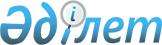 Об утверждении Плана развития акционерного общества "Казахстанская компания по управлению электрическими сетями (Kazakhstan Electricity Grid Operating Company) "KEGOC" на 2006-2008 годыПостановление Правительства Республики Казахстан от 20 июня 2006 года N 562

      В соответствии с постановлением Правительства Республики Казахстан от 14 июня 2002 года N 647 "Об утверждении Правил разработки среднесрочных планов социально-экономического развития Республики Казахстан" Правительство Республики Казахстан ПОСТАНОВЛЯЕТ: 

      1. Утвердить прилагаемый План развития акционерного общества "Казахстанская компания по управлению электрическими сетями" (Kazakhstan Electricity Grid Operating Company) "KEGOC" на 2006-2008 годы. 

      2. Министерству энергетики и минеральных ресурсов Республики Казахстан совместно с акционерным обществом "Казахстанская компания по управлению электрическими сетями (Kazakhstan Electricity Grid Operating Company) "KEGOC" представлять Министерству экономики и бюджетного планирования Республики Казахстан информацию о ходе исполнения Плана развития акционерного общества "Казахстанская компания по управлению электрическими сетями (Kazakhstan Electricity Grid Operating Company) "KEGOC" в срок:       1) по итогам первого квартала, первого полугодия и за девять месяцев не позднее первого числа второго месяца, следующего за отчетным периодом;       2) годовую - не позднее первого числа четвертого месяца, следующего за отчетным периодом. 

      3. Настоящее постановление вводится в действие со дня подписания.       Премьер-Министр       Республики Казахстан 

Утвержден            постановлением Правительства  Республики Казахстан      от 20 июня 2006 года N 562    План развития акционерного общества  "Казахстанская компания по управлению электрическими сетями"  (Kazakhstan Electricity Grid Operating Company) "KEGOC"  на 2006-2008 годы  Содержание 1.        Доклад о состоянии и перспективах развития АО "KEGOC" 1.1.       Введение 1.2.       Анализ рынка 1.3.       Анализ производственно-финансовой деятельности Общества за 2003-2005 годы 1.4.       Мероприятия, проводимые Обществом 1.5.       План развития Общества на 2006-2008 годы 1.5.1.     Цели и задачи 1.5.2.     Пути достижения поставленных задач 1.5.3.     Мероприятия, планируемые Обществом по реализации стратегии, государственных и отраслевых программ 1.5.4.     Динамика развития производства продукции 1.5.4.1.   Объемы услуг 1.5.4.2.   Доходы 1.5.4.3.   Расходы 1.5.4.4.   Структура себестоимости 1.5.4.5.   Инвестиции 1.5.4.6.   Охрана труда и окружающей среды 1.5.4.7.   Тарифная политика 1.5.4.8.   Развитие социальной сферы 1.5.4.9.   Кадровая политика 1.5.4.10. Финансовые результаты и отношения с бюджетом 1.5.4.11. Взаимоотношения с обслуживающими банками 2.        Инвестиционная программа Общества 2.1.       Оценка инвестиционной ситуации в отрасли 2.2.       Инвестиционные приоритеты и направления 2.3.       Инвестиционный план 2.3.1.     Проект модернизации НЭС 2.3.2.     Проект "Строительство второй линии электропередачи 500 кв транзита Север-Юг Казахстана" 2.3.3.     Прочие инвестиции 3.        Прогноз важнейших показателей развития Общества          (формы 1, 2, 3, 4, 5, 6, 7)  

1. Доклад о состоянии и перспективах развития АО "KEGOC"  

1.1. Введение       Акционерное общество "Казахстанская компания по управлению электрическими сетями (Kazakhstan Electricity Grid Operating Company) "KEGOC" создано в соответствии с постановлением Правительства Республики Казахстан от 28 сентября 1996 года N 1188 "О некоторых мерах по структурной перестройке управления энергетической системой Республики Казахстан".       ОАО "KEGOC" было зарегистрировано в управлении юстиции города Астаны 26 мая 1999 года, номер государственной регистрации юридического лица - 6801 - 1901 - АО (дата первичной государственной регистрации 11.07.1997).       В соответствии с Законом Республики Казахстан от 13 мая 2003 года "Об акционерных обществах" ОАО "KEGOC" 21 октября 2004 года перерегистрировано в Департаменте юстиции города Астаны как Акционерное общество "Казахстанская компания по управлению электрическими сетями (Kazakhstan Electricity Grid Operating Company) "KEGOC" (далее - Общество). Номер государственной перерегистрации юридического лица - 6801 - 1901 - АО.       Адрес: Республика Казахстан, 473000, г. Астана, район Сарыарка, проспект Богенбай батыра, 7.       Учредителем Общества является Правительство Республики Казахстан. Государственный пакет акций Общества составляет 100 %.       Миссия Общества - обеспечение устойчивого функционирования Единой энергетической системы Республики Казахстан и осуществление надежного управления Национальной электрической сетью, соответствующего современным техническим, экономическим, экологическим требованиям в рамках государственной политики.       В соответствии с действующим законодательством Общество осуществляет следующие виды деятельности:       1) оказание услуг по передаче электрической энергии по сетям межрегионального уровня;       2) оказание услуг по технической диспетчеризации отпуска в сеть и потребления электрической энергии;       3) оказание услуг по регулированию электрической мощности.       В соответствии с законами Республики Казахстан от 9 июля 1998 года "О естественных монополиях" и от 19 января 2001 года "О конкуренции и ограничении монополистической деятельности" Общество включено в Государственный регистр субъектов естественной монополии как поставщик услуг по передаче электрической энергии по сетям межрегионального уровня и по технической диспетчеризации отпуска в сеть и потребления электрической энергии, а также в Государственный реестр субъектов рынка, занимающих доминирующее (монопольное) положение на определенном товарном рынке, как поставщик услуг по регулированию электрической мощности.       В рамках своей деятельности и в соответствии с Законом Республики Казахстан от 9 июля 2004 года "Об электроэнергетике" (далее - Закон) Общество выполняет функции системного оператора, определенные статьей 10 Закона, в т.ч.:       оказание системных услуг по передаче электрической энергии по национальной электрической сети, обеспечивает ее техническое обслуживание и поддержание в эксплуатационной готовности;       оказание системных услуг по технической диспетчеризации, осуществляя централизованное оперативно-диспетчерское управление режимами работы единой электроэнергетической системы Республики Казахстан, включая составление фактических балансов и формирование суточного графика производства-потребления электрической энергии, а так же обеспечивает взаимодействие с энергосистемами сопредельных государств по управлению и обеспечению устойчивости режимов параллельной работы;       обеспечение надежности работы единой электроэнергетической системы Республики Казахстан;       оказание системных услуг по регулированию электрической мощности;       обеспечение равных условий для доступа субъектов оптового рынка электрической энергии к национальной электрической сети.       Общество является членом Электроэнергетического совета стран СНГ и Совета стран Центральной Азии, координирующих деятельность государств в области энергетики.       Общество обладает обособленным имуществом, имеет самостоятельный баланс, промежуточные балансы филиалов, банковские счета в национальной и иностранной валюте, круглую печать со своим наименованием на государственном и русском языках, фирменные бланки, штампы и другие реквизиты. Общество от своего имени заключает договоры, приобретает и осуществляет имущественные и личные неимущественные права и обязанности и может быть истцом, ответчиком в суде.       По состоянию на 01.01.2005 года на балансе Общества находятся:       линии электропередачи напряжением 35 - 1150 кВ общей протяженностью (по цепям) 23 512,9 км, из них:       1150 кВ - 1 422,9 км;       500 кВ - 5 468,3 км;       220 кВ - 15 980,2 км;       110 кВ - 598,6 км;       35 кВ - 42,9 км.       Семьдесят две трансформаторных подстанций, в том числе по классам напряжения:       ПС 1150 кВ - 3 единицы, мощностью 9 384,1 MBА;       ПС 500 кВ - 15 единиц, мощностью 11 995 МВА;       ПС 220 кВ - 51 единица, мощностью 10 854,15 MBА;       ПС 110 кВ - 1 единица, мощностью 2,5 MBА;       ПС 35 кВ - 2 единицы, мощностью 23,2 MBА,       а также здания, сооружения, спецтехника, средства диспетчерско-технологического управления и другие основные средства.       Органами Общества являются:       1) высший орган - общее собрание акционеров;       2) орган управления - Совет директоров;       3) исполнительный орган - Правление;       4) контрольный орган - ревизионная комиссия.       Сфера полномочий органов Общества определяется действующим законодательством Республики Казахстан, Уставом Общества, нормативно-распорядительными документами Общества.       В состав Общества входят: Национальный диспетчерский центр системного оператора, 9 филиалов межсистемных электрических сетей (далее - МЭС): Акмолинские, Актюбинские, Алматинские, Восточные, Западные, Сарбайские, Северные, Центральные, Шымкентские, сформированных по территориальному признаку и Исполнительная дирекция. Нормативная численность персонала Общества, утвержденная уполномоченным органом, составляет 4265 человека. Нормативная численность персонала определена исходя из комплекса работ по безаварийному, оперативному техническому обслуживанию и ремонту электросетевых объектов Общества в соответствии с требованиями нормативно-распорядительных актов, действующих в Республике Казахстан.       Филиалы Общества являются обособленными структурными подразделениями Общества и осуществляют часть его функций, в том числе функции представительства. Филиалы не являются юридическими лицами, имеют текущие счета, финансируются Исполнительной дирекцией и свою производственную деятельность осуществляют на основании соответствующего положения о филиале, утвержденного Советом директоров Общества. Все филиалы Общества прошли учетную регистрацию в органах юстиции.  Производственная структура АО "KEGOC"                                 ______________    _________________ |-----------------------------|Исполнительная|__|Представительство| |                             |   дирекция   |   |_________________| |                                    | |                                 Филиалы |       |---------------|---------|-------|---------|------------------| |  _____|_______   _____|_______  |  _____|_______  |  _____________   | | |Национальный | |Центральные  | | |Актюбинские  | | |Сарбайские   |  | | |диспетчерский| |межсистемные | | |межсистемные |_| |межсистемные |__| | |центр        | |электрические| | |электрические| | |электрические|  | | |Системного   | |сети         | | |сети         | | |сети         |  | | |оператора    | |             | | |             | | |             |   | |                                 |                 |                  | |                  _____________  |  _____________  |  _____________   | |                 |Северные     | | |Алматинские  | | |Акмолинские  |  | |                 |межсистемные |_| |межсистемные |_| |межсистемные |__| |                 |электрические| | |электрические| | |электрические|  | |                 |сети         | | |сети         | | |сети         |   | |                                 |                 |                  | |                  _____________  |  _____________  |  _____________   | |                 |Шымкентские  | | |Восточные    | | |Западные     |  | |                 |межсистемные |_| |межсистемные |_| |межсистемные |__| |                 |электрические|   |электрические|   |электрические| |                 |сети         |   |сети         |   |сети         | | |                  ______________    ______________ |                 |Учреждение    |  |Учреждение    | |                 |"KEGOC-сервис"|  |"Энергоинформ"| |                        |                 | |________________________|_________________|       В настоящее время Общество является учредителем двух учреждений - "KEGOC-Сервис" и "Энергоинформ", сформированных на базе структурных подразделений Общества. Основной деятельностью учреждений является выполнение функций по обеспечению эффективной работы Общества.       В рамках своей деятельности учреждения выполняют следующие функции:       Учреждение "Энергоинформ":       организация и проведение мероприятий по эксплуатации и ремонту средств телекоммуникаций, информационных систем;       создание, внедрение и эксплуатация системного, технологического и прикладного программного обеспечения;       внедрение, модернизация и эксплуатация оперативно-информационных комплексов;       обеспечение Общества местной системной телефонной связи;       создание и эксплуатация сетей внутрипроизводственного и технологического назначения;       назначение частот высокочастотных каналов связи по линиям электропередачи всех классов напряжений для нужд оперативно-диспетчерской связи, релейной защиты и противоаварийной автоматики.       Учреждение "KEGOC-Сервис":       организация и проведение мероприятий по эксплуатации и ремонту имущества Общества полученного в оперативное управление;       информационное, материально-техническое и иное обеспечение деятельности Исполнительной дирекции Общества.       Общество осуществляет ежемесячное финансирование учреждений на основании утвержденных смет. Кроме того, Общество утверждает годовую финансовую отчетность учреждений, разрабатывает обязательную для исполнения нормативную, финансовую, бухгалтерскую, техническую и организационно-распорядительную документацию, осуществляет непосредственный контроль над деятельностью учреждений.       В соответствии с основными направлениями деятельности и с целью достижения наибольшей эффективности управления Обществом была выбрана структура Исполнительной дирекции, состоящая из Руководства, 8 - и департаментов, 5 - и управлений, Центральной бухгалтерии, Канцелярии, Информационно-аналитического отдела, Службы безопасности.  Организационная структура Исполнительной дирекции АО "KEGOC"       (см. бумажный вариант)       Эффективность и правильность выбранной структуры управления обеспечили безубыточную деятельность Общества за период 2001-2004 годов. Международным кредитным рейтинговым агентством "Standard & Poor's" 4 ноября 2003 года Обществу пересмотрен в сторону повышения кредитный рейтинг с "ВВ", прогноз "Позитивный" до "ВВ плюс", прогноз "Стабильный", соответствующий страновому рейтингу. 10 марта 2005 года Международное кредитное рейтинговое агентство "Standard & Poor's" подтвердило кредитный рейтинг АО "KEGOC" - "ВВ+", прогноз "Стабильный".       Так же международным кредитным рейтинговым агентством "Moody's Investors Service" 6 декабря 2004 года Обществу присвоен кредитный рейтинг "Ваа3", прогноз "Позитивный", также соответствующий страновому рейтингу. А 13 июля 2005 года указанное рейтинговое агентство присвоило АО "KEGOC" рейтинг по обязательствам в национальной валюте на уровне "Baa1".       Постановлением Правления Национального Банка Республики Казахстан от 10 ноября 2004 года N 143 Обществу продлен статус первоклассного эмитента векселей сроком на один год.  

1.2. Анализ рынка       Электроэнергетическая отрасль является индикатором социально-экономического развития Республики, так как рост или снижение объемов потребления и соответственно производства электроэнергии характеризует общий темп развития экономики страны, а стоимость электроэнергии для энергоемких предприятий является определяющей статьей затрат в структуре себестоимости произведенной продукции.       Выработка электроэнергии в 2004 году в целом по Казахстану составила 66 645,4 млн. кВт.ч, в том числе:       - тепловыми электростанциями        56 325,9 млн. кВт.ч,       - гидростанциями                     8 031,2 млн. кВт.ч,       - газотурбинными электростанциями    2 288,3 млн. кВт.ч.       По сравнению с 2003 годом выработка электроэнергии увеличилась на 2 992,4 млн. кВт.ч или на 4,7 %.       Увеличение выработки электроэнергии произошло по Северной зоне Казахстана на 3 305,7 млн. кВт.ч (6,6 %) в основном за счет более интенсивной загрузки крупных электростанций, таких как:       - АО "ЕЭК"                     + 440,0 млн. кВт.ч или 4,3 %,       - ТОО "AES Экибастуз"          + 1 008,7 млн. кВт.ч или 15,8 %,       - АО "Станция Экибастузская    + 468,4 млн. кВт.ч или 9,0 %,         ГРЭС-2"       - ГРЭС Корпорации "Казахмыс"   + 417,7 млн. кВт.ч или 13,0 %.       Структура выработки электроэнергии по Казахстану в сравнении с 2003 годом изменилась незначительно и составила:       Потребление электроэнергии в 2004 году по Казахстану в сравнении с 2003 годом увеличилось на 2 825,2 млн. кВт.ч или на 4,6 % и составило 64 807,2 млн. кВт.ч. Рост потребления произошел в основном в промышленности Казахстана.       Так, по сравнению с 2003 годом увеличили потребление электроэнергии:       TOO Корпорации Казахмыс (БЦМ)    - на 105,1 млн. кВт.ч или на 12 %;       Аксуский ферросплавный завод     - на 263,8 млн. кВт.ч или на 5,4 %;       Соколовско-Сарбайское ГПО        - на 93,2 млн. кВт.ч или на 4,2 %;       АО "НДФЗ"                        - на 409,9 млн. кВт.ч или на 36 %;       АО "Усть-Каменогорский титано-       магниевый комбинат" (АО "УКТМК") - на 93,4 млн. кВт.ч или на 16,7 %.       Следует отметить, что рост потребления в 2004 году произошел по всем энергоузлам Казахстана за исключением Кокшетауского (снижение на 2,3 %). Максимальный рост потребления - в Западно-Казахстанской области - на 19,6 % (168,3 млн. кВт.ч), Жамбылской области - 10,3 % (279,1 млн. кВт.ч), Южно-Казахстанской области - 9,6 % (214,6 млн. кВт.ч), по Алматинскому энергоузлу - 8,5 % (446,3 млн. кВт.ч).       Потребление электроэнергии по зонам Казахстана по сравнению с предыдущим годом изменилось незначительно и составило:       - по Северной зоне                   43 269,9 млн. кВт.ч или 66,8 %;       - по Южной зоне                      12 542,6 млн. кВт.ч или 19,3 %;       - по Западной зоне                    8 994,7 млн. кВт.ч или 13,9 %.       В 2004 году ЕЭС Казахстана, как и в 2003 году, оставалась избыточной энергосистемой. По итогам года выработка электроэнергии превысила ее потребление на 1 838,2 млн. кВт.ч.       Сальдированный переток электроэнергии с Россией в целом по Казахстану составил 3 093,9 млн. кВт.ч, при этом Западный Казахстан принял из России 2 225,5 млн. кВт.ч, а Северный выдал в Россию 5 319,4 млн. кВт.ч.       По сравнению с 2003 годом сальдированный переток электроэнергии в Россию увеличился на 767,6 млн. кВт.ч или на 33,0 %.       Переток электроэнергии из государств Центральной Азии увеличился на 600,4 млн. кВт.ч или на 91,6 % и составил 1 255,7 млн. кВт.ч (из Кыргызской Республики).       Следует отметить, что в 2004 году через сети Казахстана транзитом осуществлялась передача электроэнергии из Кыргызстана в Россию. Всего транзитом было передано 1 800,1 млн. кВт.ч.       Наиболее крупными потребителями услуг Общества, передающими по сетям Общества более одного млрд. кВт.ч в год являются: ОАО "Корпорация Казахмыс", ОАО "ССГПО", АО "НК "Қазақстан темір жолы", ТОО "Казфосфат", ОАО "Казцинк".  

1.3. Анализ производственно-финансовой деятельности  Общества за 2003-2005 годы       За 2003 год объем передачи электроэнергии по сетям Общества составил 26,9 млрд. кВт.ч, что на 13 % выше показателя 2002 года. Рост объема передачи связан, в основном, с увеличением экспортных поставок электроэнергии в Россию от станции "Экибастузская ГРЭС-2", а также транзитом электроэнергии Таджикистана и Кыргызстана через территорию Казахстана в Российскую Федерацию.       В 2004 году Обществом оказаны услуги по передаче электроэнергии в объеме 32,8 млрд. кВт.ч (рост на 22,0 % по сравнению с 2003 годом). Основной причиной значительного увеличения объема передачи послужило заключение договора на транзит электроэнергии через сети Общества "Кыргызстан - Казахстан - Кыргызстан".       В 2005 году объем передачи электроэнергии по сетям Общества оценивается в размере 31,4 млрд. кВт.ч, что на 4,2 % ниже показателя 2004 года и связано в основном со снижением объемов экспортных поставок электроэнергии от Экибастузской ГРЭС-2.       В 2003 году объем услуг по технической диспетчеризации составил 58,6 млрд. кВт.ч, или на 18,4 % выше 2002 года. Рост объема услуг по технической диспетчеризации связан с увеличением объемов производства электроэнергии, включая экспортные поставки электроэнергии, и диспетчеризацией транзита электрической энергии из Таджикистана и Кыргызстана в Российскую Федерацию.       Объем услуг по технической диспетчеризации в 2004 году составил 64,3 млрд. кВт.ч. В 2005 г. ожидается незначительный рост объемов услуг по технической диспетчеризации, который составит 64,6 млрд. тенге.       В 2003 году доходы Общества от основной деятельности составили 15742,2 млн. тенге (на 24,9 % больше уровня 2002 года), в т.ч.:       передача электроэнергии - 11919,4 млн. тенге (рост на 14,7 %);       техническая диспетчеризация - 2711,6 млн. тенге (на 88,9 %);       регулирование мощности - 792,6 млн. тенге (на 2,3 %);       услуги по обеспечению надежности и устойчивости электроснабжения - 318,7 млн. тенге.       Рост доходов от услуг по передаче и технической диспетчеризации обусловлен применением с 01.01.2003 года новых тарифов на услуги Общества, увеличением объемов оказываемых услуг, а также увеличением средней протяженности передачи.       В 2004 году доходы Общества от основной деятельности составили в сумме 16835,7 млн. тенге (на 7,0 % выше уровня 2003 года) в т.ч.:       передача электроэнергии с учетом предоставленных скидок - 13027,2 млн. тенге (повышение на 9,3 %);       техническая диспетчеризация - 2960,9 млн. тенге (повышение на 9,2 %);       регулирование мощности - 848,6 млн. тенге (повышение на 7,1 %).       В 2005 году доходы от основной деятельности оцениваются в размере 18 386,6 млн. тенге, в т.ч.:       передача электроэнергии - 14 313,0 млн. тенге (повышение на 9,9 %);       техническая диспетчеризация - 3 173,6 млн. тенге (повышение на 7,2 %);       регулирование мощности - 900 млн. тенге (повышение на 6,1 %).       За 2003 год расходы Общества по основной деятельности составили 3346,1 млн. тенге, что на 9,7 % выше затрат за 2002 год. Основной причиной значительного увеличения затрат в 2003 году явилось отнесение на текущие расходы Общества затрат на обучение персонала и оплату консультационных услуг по Проекту модернизации Национальной электрической сети Казахстана (далее - Проект модернизации НЭС), финансируемых из средств займов, а также увеличением амортизационных отчислений, обусловленным вводом основных средств в соответствии с инвестиционной программой.       Расходы Общества по основной деятельности в 2004 году сложились в размере 14536,2 млн. тенге. В 2005 году расходы Общества по основной деятельности ожидаются в размере 17 725,4 млн. тенге или на 21,9 % выше показателя 2004 года. Рост расходов по основной деятельности в основном связан с увеличением амортизационных отчислений и налога на имущество, обусловленным вводом основных средств в эксплуатацию, увеличением процентов по кредитам, относимых на текущие расходы, что также связано с вводом основных средств по Проекту модернизации НЭС. Кроме того, в ноябре 2005 года заключены кредитные соглашения с МБРР, ЕБРР и Банком Развития Казахстана в рамках реализации второго и третьего этапов реализации проекта "Строительство второй линии электропередачи 500 кВ транзита Север-Юг Казахстана", в соответствии с которыми Обществом будут выплачены комиссии, а также другие расходы, связанные с подписанием кредитных договоров.       Чистый доход Общества за 2003 год, с учетом создания резервов на сумму налогового эффекта от временных разниц на сумму 1635,1 млн. тенге, составил 1741,6 млн. тенге. Значительный рост чистого дохода, по сравнению с показателями 2002 года, обусловлен увеличением доходов Общества от основной деятельности, недоосвоением затрат на ремонт и эксплуатацию электросетевых объектов Общества в связи с соблюдением процедур по госзакупкам, начислением положительной курсовой разницы в результате укрепления национальной валюты на сумму 570,5 млн. тенге, а также Обществом были получены вознаграждения по депозитам на сумму 280,4 млн. тенге.       В 2004 году чистый доход Общества составил 1 613,3 млн. тенге. В 2005 году чистый доход Общества оценивается в размере 92,9 млн. тенге. Снижение чистого дохода в 2005 году связано со значительным увеличением затрат по обслуживанию кредитов, привлеченных по проектам, относимых на текущие расходы, с предоставлением жилья работникам Общества, передислоцированных в г. Астана, в соответствии с Правилами, утвержденными решением Совета директоров АО "KEGOC" (протокол от 7 мая 2004 года N 01), а так же в результате начисленных убытков от курсовой разницы.       В 2003-2005 годах сумма прямых налогов и сборов составит в размере 3,72 млрд. тенге, из них:       налог на имущество - 2,21 млрд. тенге (2003 г. - 0,65 млрд. тенге, 2004 г. - 0,76 млрд. тенге, 2005 г. - 0,8 млрд. тенге);       социальный налог - 1,14 млрд. тенге (2003 г. - 0,4 млрд. тенге, 2004 г. - 0,33 млрд. тенге, 2005 г. - 0,41 млрд. тенге);       земельный налог и платежи в фонд охраны окружающей среды - 0,14 млрд. тенге (2003 г. - 43,5 млн. тенге, 2004 г. - 43,4 млн. тенге, 2005 г. - 56,8 млн. тенге);       налог на транспортные средства - 18,3 млн. тенге (2003 г. - 5,6 млн. тенге, 2004 г. - 6,0 млн. тенге, 2005 г. - 6,7 млн. тенге).       За 2003 год на реализацию инвестиционной программы было израсходовано 12448,4 млн. тенге, в том числе заемных средств 5176,7 млн. тенге.       Освоение капитальных вложений составило (с учетом использования материалов и оборудования со складов, а так же выданных ранее авансов) 13220,0 млн. тенге, что в 2,2 раза превышает уровень 2002 года, в том числе за счет собственных средств - 7051,8 млн. тенге, заемных средств - 6168,2 млн. тенге.       Введено основных средств на сумму 11408,0 млн. тенге, что в 2,3 раза превышает уровень 2002 года.       На 01.01.2004 г. с начала реализации Проекта модернизации НЭС израсходовано заемных средств на сумму 65,5 млн. долларов США, в том числе за 2003 год - 46,9 млн. долларов США. Из средств Общества по линии софинансирования (включая расходы на выплату вознаграждений и комиссий, содержание Департамента управления проектами и др. расходы в соответствии с кредитными соглашениями) израсходовано 59,4 млн. долларов США, в том числе за 2003 год - 26,7 млн. долларов США.       Освоение капитальных вложений (с НДС) по Проекту модернизации НЭС составило 10517,1 млн. тенге, в том числе по заемным средствам МБРР и ЕБРР - 6168,2 млн. тенге, из собственных средств Общества по линии софинансирования - 4348,9 млн. тенге.       За период реализации Проекта модернизации НЭС заключено контрактов на сумму 183,5 млн. долларов США, из них на закупку высоковольтного оборудования - 75,7 млн. долларов США, системы SCADA/EMS (диспетчерский контроль и сбор данных) - 16,9 млн. долларов США, на телекоммуникационные системы - 22,8 млн. долларов США, релейную защиту и автоматизацию подстанций - 64,9 млн. долларов США, автоматизированную систему коммерческого учета электроэнергии - 2,5 млн. долларов США, на Торговую систему электроэнергии - 0,7 млн. долларов США.       Стоимость контрактов на консультационные услуги составила 3,4 млн. долларов США.       В соответствии с заключенными контрактами на площадки было поставлено высоковольтное оборудование плана поставки 2003 года в количестве 1859 единиц, включая выключатели - 159 штук, разъединители и опорные изоляторы - 1206 штук, трансформаторы тока - 178 штук, трансформаторы напряжения - 93 штуки, ограничители перенапряжения - 204 штуки. Кроме того, были осуществлены поставки по телекоммуникационным системам, включая СГП - 87 систем, АТС - 62 системы, РРЛ - 175 систем.       Кроме реализации Проекта модернизации НЭС, Общество за счет собственных средств осуществляет реализацию краткосрочных проектов, направленных на замену и модернизацию морально и физически устаревшего оборудования. Общая сумма прочих капитальных вложений в 2003 году составила 2702,9 млн. тенге.       Также в 2004 году Обществом начата работа по реализации проекта "Строительство второй линии транзита 500 кВ Север-Юг Казахстана" (далее - "Север-Юг Казахстана"). Были заключены договоры на разработку Технико-экономического обоснования проекта, а также проведение работ по выбору и согласованию трассы первого участка линии, были определены источники и условия финансирования строительства первого участка.       В 2004 году Обществом на инвестиционную деятельность направлены средства в размере 10,9 млрд. тенге, в том числе из средств займов - 6,2 млрд. тенге, из собственных средств Общества - 4,7 млрд. тенге.       Объем инвестиций в 2005 году оценивается в размере 16,2 млрд. тенге, направленных на:       1. Дальнейшую реализацию Проекта модернизации НЭС.       Денежные средства в размере 3 903 млн. тенге, в том числе из средств займов - 2 533 млн. тенге, направлены на:       замену высоковольтного оборудования (выключателей, разъединителей);       установку систем управления и автоматизации подстанций;       замену существующих и строительство новых радиорелейных линий;       строительство сети спутниковой связи.       2. Реализацию проекта "Строительство второй линии электропередачи          500 кВ транзита Север-Юг Казахстана".       Средства в сумме 5 640 млн. тенге, в том числе из средств займов - 5 490 млн. тенге, направлены на выполнение проектно-изыскательских работ, изыскательские работы по трассе второго и третьего участков линии, оплату услуг консультанта и оплату по договорам на поставку высоковольтного оборудования и строительство линейной части первого участка линии.       3. Прочие инвестиции направлены на обеспечение безаварийного, надежного функционирования Национальной электрической сети Республики Казахстан, повышение качества услуг, улучшение условий труда персонала путем замены, реконструкции и модернизации морально и физически устаревшего оборудования, обеспечения персонала Общества современными средствами труда.  

1.4. Мероприятия, проводимые Обществом       Указом Президента Республики Казахстан от 17 мая 2003 года N 1096 "О Стратегии индустриально-инновационного развития Республики Казахстан на 2003-2015 годы" (далее - Стратегия) для отрасли электроэнергетики предусмотрено:       п. 7.4.1. Электроэнергетическая политика.       Дальнейшее реформирование электроэнергетики будет направлено на углубление рыночных преобразований, развитие биржевой торговли электроэнергией, расширение спектра услуг в сфере электроэнергетики.       9 июля 2004 г. принят Закон "Об электроэнергетике", которым создана законодательная база для развития рыночных реформ в электроэнергетике Казахстана.       Закон предусматривает появление на оптовом и розничном рынках электроэнергии новых участников - системного оператора, оператора централизованных торгов, энергоснабжающих организаций и изменение ряда функций действующих участников рынка.       Также Законом предусматривается внедрение и развитие в Казахстане перспективной модели оптового рынка электроэнергии, с дополнением действующего рынка децентрализованной торговли электроэнергией рынком централизованной торговли, балансирующим рынком в режиме реального времени и рынком системных и вспомогательных услуг. При этом действующий рынок децентрализованной торговли сохраняется в качестве основного сегмента (90 % и более оптовой торговли).       В целях реализации Закона "Об электроэнергетике" Министерством энергетики и минеральных ресурсов Республики Казахстан при активном участии Общества в июле - сентябре 2004 г. разработаны следующие нормативные правовые акты:       Правила организации и функционирования оптового рынка электроэнергии Республики Казахстан, утвержденные приказом и.о. Министра энергетики и минеральных ресурсов Республики Казахстан от 27 августа 2004 года N 197;       Правила оказания услуг системным оператором, организации и функционирования рынка системных и вспомогательных услуг, утвержденные приказом и.о. Министра энергетики и минеральных ресурсов Республики Казахстан от 10 сентября 2004 года N 213;       Правила осуществления мер по предотвращению аварийных нарушений в единой электроэнергетической системе Казахстана и их ликвидации, утвержденные приказом Министра энергетики и минеральных ресурсов Республики Казахстан от 16 сентября 2004 года N 220;       Программа создания автоматизированной системы коммерческого учета электроэнергии субъектов оптового рынка электрической энергии.       Для поддержки проводимых реформ и дальнейшего развития отрасли АО "KEGOC" осуществляет реализацию Проекта модернизации НЭС, являющимся одним из стратегических инвестиционных проектов, который в настоящее время реализуется в Казахстане.       Основное назначение проекта - это улучшение надежности и качества снабжения электроэнергией через модернизацию подстанций, диспетчерских и контрольных систем; развитие конкуренции посредством создания условий для устойчивого функционирования оптового рынка электроэнергии и мощности и улучшения доступа к передающим сетям; снижение эксплуатационных затрат.       Финансирование проекта осуществляется с привлечением займов Международного Банка Реконструкции и Развития в размере 140 млн. долларов и Европейского Банка Реконструкции и Развития в размере 45 млн. долларов.       В части п. 5.2 Стратегии - вхождение в ВТО.       Стратегией предусмотрено:       в рамках ВТО Казахстану предстоит решать посредством торговой политики следующие основные задачи:       ... развитие региональных интеграционных процессов в рамках ЕврАзЭС и СНГ.       При активном участи Общества, Исполнительным комитетом Электроэнергетического совета СНГ, разработан проект Соглашения о формировании общего электроэнергетического рынка государств-участников Содружества Независимых Государств (одобрен решением Электроэнергетического совета СНГ - Протокол N 25 от 10 июня 2004 г.).       В соответствии с действующим законодательством, регулирующим деятельность субъектов естественной монополии, национальных компаний, акционерных обществ, контрольные пакеты акций которых принадлежат государству, Общество ежегодно утверждает тарифную смету, План развития Общества на среднесрочный период и отчитывается об их исполнении, утверждает план государственных закупок, проводит ежегодную аудиторскую проверку финансовой отчетности, регулярно отчитывается перед государственными органами, Советом директоров и Правительством о производственно-финансовой деятельности Общества, публикует финансовую отчетность в СМИ. Кроме того, Комитетом государственного имущества и приватизации Министерства финансов, Министерством энергетики и минеральных ресурсов, Агентством Республики Казахстан по регулированию естественных монополий и другими контролирующими органами ежегодно проводится мониторинг деятельности Общества с привлечением независимых организаций. Также Общество регулярно через СМИ доводит до общественности основные итоги своей деятельности, задачи, стоящие перед ним и отраслью в целом, а также пути их решения.       Данные меры и работа, проводимая Обществом, обеспечивают поддержание связи с общественностью и прозрачность хозяйственной деятельности Общества.       В соответствии с Распоряжением Президента Республики Казахстан от 4 марта 2005 года N 528 "Об Общенациональном плане мероприятий по реализации Послания Главы государства народу Казахстана от 18 февраля 2005 года "Казахстан на пути ускоренной экономической, социальной и политической модернизации", предусматривающим проведение мероприятий по выявлению непрофильных функций для передачи их в конкурентную среду, Обществом совместно с заинтересованными государственными органами, регулирующих деятельность национальных компаний и субъектов естественной монополии, был проведен анализ деятельности Общества и его учреждений. В результате проведенной работы было принято решение об отсутствии у Общества и учреждений непрофильных видов деятельности и о соответствии выполняемых учреждениями функций требованиям действующих нормативно-правовых актов и целесообразности сохранения их текущего статуса.       Также в рамках реализации данного Распоряжения Президента Казахстан представители Общества являются членами рабочих групп по разработке тарифной политики в Республике Казахстан, по созданию Государственной холдинговой компании.  

1.5. План развития Общества на 2006-2008 годы       Положительные тенденции в развитии страны, рост промышленного производства привели к росту потребления электроэнергии, повышению платежеспособности потребителей, увеличению производства электрической энергии на электрических станциях страны.       Объемы оказываемых услуг в 2006-2008 годах планируются, исходя из ожидаемого постепенного роста производства и потребления электроэнергии по Республике Казахстан.  

1.5.1. Цели и задачи       В соответствии с государственной политикой и в рамках возложенной миссии деятельность Общества в 2006-2008 годах будет направлена на дальнейшее повышение надежности функционирования Национальной электрической сети, повышение качества предоставляемых услуг.       Развитие энергопроизводящих предприятий, электросетевых компаний, проведение мероприятий, направленных на развитие существующих электрических сетей, строительство новых линий электропередачи позволит повысить качество и надежность энергоснабжения потребителей, обеспечит развитие конкурентной среды, достижение самообеспеченности электроэнергией экономики Республики и как следствие, достижение энергетической независимости как части национальной безопасности страны. С этой целью Общество планирует:       1. Завершить реализацию Проекта модернизации НЭС, направленного на реабилитацию транспортной системы Общества и усовершенствование диспетчерского управления энергосистемой.       2. Обеспечить дальнейшее развитие Национальной электрической сети, включая реализацию проекта "Север-Юг Казахстана", который позволит повысить надежность действующего транзита, а также покрыть дефицит электроэнергии и мощности в Южном Казахстане.       3. Обеспечить исполнение обязательств Общества по заемным средствам, привлеченных для реализации Проекта модернизации НЭС и проекта "Север-Юг Казахстана".       4. Проводить необходимые работы по ремонту и эксплуатации электросетевых объектов, находящихся на балансе Общества, а также осуществлять необходимые инвестиции на реновацию устаревшего и установку нового оборудования.       5. Обеспечить безубыточную деятельность Общества.       6. Способствовать развитию рыночных отношений.  

1.5.2. Пути достижения поставленных задач       Для решения поставленных задач Общество планирует:       1. Проводить работы по совершенствованию структуры управления Обществом и Единой энергетической системой Республики Казахстан, развитию электрических сетей, внедрению новых современных технологий для обеспечения нормального функционирования Национальной электрической сети, повышения качества предоставляемых услуг и надежности функционирования ЕЭС Республики Казахстан.       2. Осуществить строительство второй линии электропередачи 500 кВ транзита "Север-Юг Казахстана".       3. При увеличении обоснованных затрат, связанных с деятельностью Общества, а также в целях обеспечения выплаты обязательств по заемным средствам, представить в Агентство Республики Казахстан по регулированию естественных монополий заявку на изменение уровня тарифов.       4. Участвовать в разработке нормативно-правовых актов, направленных на дальнейшее развитие рыночных отношений в электроэнергетической отрасли, в соответствии с Законом Республики Казахстан от 9 июля 2004 года "Об электроэнергетике".       5. Совместно с Агентством Республики Казахстан по регулированию естественных монополий продолжить работу по совершенствованию тарифной методологии.  

1.5.3. Мероприятия, планируемые Обществом по реализации Стратегии,  государственных и отраслевых программ       В рамках утвержденных Стратегии , Плана мероприятий до 2005 года по обеспечению электроэнергетической независимости Республики Казахстан, утвержденного постановлением Правительства Республики Казахстан от 13 ноября 2000 года N 1700, в соответствии с постановлением Правительства Республики Казахстан от 3 февраля 2003 года N 125 "О некоторых вопросах открытого акционерного общества "Казахстанская компания по управлению электрическими сетями" Общество планирует завершить строительство первого участка и обеспечить успешную реализацию второго и третьего этапов строительства второй линии электропередачи 500 кВ транзита "Север-Юг Казахстана", принять участие в реализации жилищной программы путем строительства и долевого участия в строительстве жилья для работников Общества, а также обеспечить безубыточную деятельность.       В соответствии с Концепцией дальнейшего развития рыночных отношений в электроэнергетике Республики Казахстан, утвержденной постановлением Правительства Республики Казахстан от 18 февраля 2004 года N 190 и Законом Республики Казахстан "Об электроэнергетике" Деятельность Общества - системного оператора ЕЭС Республики Казахстан будет направлена на дальнейшее развитие оптового рынка электрической энергии и мощности, создание условий для эффективного развития розничного рынка электроэнергии, становление и функционирование рынков балансирующего рынка и рынка вспомогательных услуг в электроэнергетической отрасли Республики Казахстан.       Кроме того, в соответствии с Общенациональным планом мероприятий по реализации Послания Главы государства народу Казахстана от 18 февраля 2005 года "Казахстан на пути ускоренной экономической, социальной и политической модернизации", утвержденным Распоряжением Президента Республики Казахстан от 4 марта 2005 года N 528 Общество планирует продолжить работу по оптимизации структуры управления, в том числе по вопросу приобретения вспомогательных функций на конкурентном рынке.  

1.5.4. Динамика развития производства продукции  

1.5.4.1. Объемы услуг       В 2006 году объем услуг по технической диспетчеризации электроэнергии планируется в размере 65,85 млрд. кВт.ч.       В 2007 году планируется увеличение объема услуг по технической диспетчеризации до 67,1 млрд. кВт.ч, а в 2008 году - до 69,5 млрд. кВт.ч. Увеличение объемов услуг связано с планируемым ростом потребления и, соответственно, производства электроэнергии.       Объем передачи электроэнергии по сетям Общества в 2006 году планируется в размере 34,1 млрд. кВт.ч. В 2007 году он увеличится на 1,19 млн. кВт.ч и составит 35,3 млрд. кВт.ч, а в 2008 году объем передачи электроэнергии по сетям Общества планируется в объеме 36,5 млрд. кВт.ч.  

1.5.4.2. Доходы       В соответствии с прогнозируемым ростом объема услуг Общества, а также с учетом планируемого роста тарифов на регулируемые виды услуг, в соответствии со Среднесрочным планом социально-экономического развития Республики Казахстан на 2006-2008 годы, утвержденным постановлением Правительства Республики Казахстан от 26 августа 2005 года N 884 Общество планирует за период 2006-2008 г.г. получить доходы от основной деятельности: 19,5 млрд. тенге в 2006 году (увеличение на 6,2 % к 2005 году), 21,0 млрд. тенге в 2007 году и 23,8 млрд. тенге в 2008 году.       Ежегодное увеличение тарифов на регулируемые виды услуг, предусмотренное Планом развития, обусловлено необходимостью обеспечения исполнения обязательств по выплате основного долга по заемным средствам, предоставленным МБРР и ЕБРР по проектам "Модернизация НЭС" и "Строительство второй линии электропередачи 500 кВ транзита Север-Юг Казахстана":       увеличение расчетного среднего тарифа на услуги по передаче электроэнергии: в 2006 году - рост на 4,5 %, в 2007 году - на 4,6 %, в 2008 году - 9,6 %;       тариф на услуги по технической диспетчеризации: в 2006 году - рост на 5,5 %, в 2007 году - на 7,5 %, в 2008 году - 8,2 %.  

1.5.4.3. Расходы       Расходы Общества по основной деятельности в 2006 году планируются в размере 18,7 млрд. тенге (на 5,4 % выше, чем в 2005 году), в 2007 году расходы по основной деятельности увеличатся до 19,7 млрд. тенге, а в 2008 году составят - 20,8 млрд. тенге.       Расчеты, связанные с оценкой влияния реализации инвестиционной программы, проведены исходя из условий действующих кредитных соглашений с Международным банком реконструкции и развития и Европейским банком реконструкции и развития по Проекту модернизации НЭС, заключенных кредитных соглашений с Европейским банком реконструкции и развития и Банком развития Казахстана по проекту "Север-Юг Казахстана" и предварительных условий по финансированию второго и третьего участков ЛЭП "Север-Юг Казахстана".       Расходы на приобретение товаров, работ и услуг были проиндексированы в соответствии с макроэкономическими показателями.       В связи с вводом в эксплуатацию оборудования по Проекту модернизации НЭС и проекту "Север-Юг Казахстана" в Плане развития предусмотрено увеличение начисленных вознаграждений по заемным средствам, отнесенных на текущие расходы.       Также Планом развития предусмотрено увеличение расходов на оплату труда производственного персонала Общества с учетом индекса потребительских цен и планируемого постепенного роста численности персонала Общества, не превышающей нормативной. Увеличение численности персонала Общества в основном связано с реализацией Проекта модернизации НЭС и проекта "Север-Юг Казахстана", предусматривающих ввод в эксплуатацию новых активов.  

1.5.4.4. Структура себестоимости       Затраты на производство услуг (себестоимость) Общества на 2006-2008 годы, планируются в размере 14716,9 млн. тенге в 2006 году, 15122,4 млн. тенге в 2007 году и 16029,7 млн. тенге в 2008 году.       Фонд оплаты труда, без социального налога, в 2006 году планируется на сумму 2196,7 млн. тенге, прогнозные данные на 2007 и 2008 годы составляют 2425,8 млн. тенге и 2545,9 млн. тенге соответственно. Рост расходов на оплату труда произошел за счет увеличения с 1 августа 2004 года должностных окладов производственному персоналу Общества, а так же в связи с планируемым увеличением его численности.       Затраты на ремонт в 2006 году планируются в сумме 1075,9 млн. тенге, прогнозные данные на 2007 и 2008 года составляют 1097,4 млн. тенге и 1100,7 млн. тенге соответственно.       Услуги производственного характера, оказываемые сторонними организациями запланированы, в 2006 году на сумму 1472,6 млн. тенге, в 2007 году на сумму 1531,5 млн. тенге, а на 2008 - 1611,8 млн. тенге.       Амортизационные отчисления на 2006 год запланированы в сумме 4658,0 млн. тенге, на последующие 2007 и 2008 годы составят 5549,1 млн. тенге и 5882,1 млн. тенге соответственно.       Расходы на компенсацию технологического расхода электроэнергии планируются в размере 3417,4 млн. тенге в 2006 году, в 2007 году - 3782,0 млн. тенге, а в 2008 - 3971,1 млн. тенге.  

1.5.4.5. Инвестиции       Инвестиционная программа Общества сформирована по трем основным направлениям:       1. Реализация проекта модернизации НЭС;       2. Реализация проекта "Север-Юг Казахстана";       3. Реализация краткосрочных проектов, направленных на замену морально и физически устаревшего оборудования, развитие инфраструктуры Общества, внедрение новых технологических процессов, обеспечение безопасности.       В 2006 году сумма инвестиций по Проекту модернизации НЭС планируется в размере 3,9 млрд. тенге, в том числе за счет средств МБРР и ЕБРР - 2,6 млрд. тенге, из средств Общества - 1,4 млрд. тенге.       В целом в 2006-2008 годах из всех источников на Проект модернизации НЭС планируется направить 8,8 млрд. тенге, в том числе 6,3 млрд. тенге из средств МБPP и ЕБРР.       В 2006 году Общество планирует направить на реализацию проекта "Север-Юг Казахстана" 5,6 млрд. тенге, в том числе из средств займов 5,5 млрд. тенге.       Всего за 2006-2008 годы по данному проекту планируется израсходовать 36,9 млрд. тенге.       На 2006-2008 годы Обществом предусмотрены средства на реализацию краткосрочных проектов, направленных на реконструкцию подстанций и линий электропередачи, установку трансформаторов и реакторов, создание ремонтных и складских помещений и др. На эти цели ежегодно, планируется расходовать порядка 1,5 млрд. тенге в год средств Общества. Данные мероприятия позволят обеспечить необходимый уровень надежности функционирования ЕЭС Казахстана и качества электроснабжения потребителей.  

1.5.4.6. Охрана труда и окружающей среды       Охрана труда и техника безопасности       Для обеспечения надежной работы электрической сети Обществом осуществляются комплексные и тематические проверки состояния эксплуатации сети, пожарной безопасности и охраны труда с контролем исполнения предписаний Государственных надзорных органов и актов расследований технологических нарушений и несчастных случаев, а также по результатам ежемесячно проводимых "Дней техники безопасности".       Обществом осуществляются мероприятия, направленные на улучшение условий и безопасности труда на рабочих местах. Перед началом ремонтной кампании во всех филиалах Общества проводятся семинары с производителями и руководителями работ по вопросам безопасной организации ведения работ. Проводятся аттестации ремонтных бригад с проверкой укомплектованности их средствами защиты, инструментом, такелажем, спецодеждой.       Охрана окружающей среды       Вредными воздействиями основных и вспомогательных производств Общества на окружающую среду являются:       напряженность электрического поля, создаваемая линиями электропередачи и высоковольтным оборудованием подстанций;       выбросы в атмосферу паров бензина от бензозаправочных станций, паров масла от маслохозяйств, газов сварочных постов, древесной пыли от деревообрабатывающих станков из цехов по ремонту оборудования и т.п.;       выбросы отработавших газов автотранспортом;       стоки загрязненных вод (преимущественно хозбытовые);       твердые отходы (производственные и хозбытовые).       Работа по охране окружающей среды проводится в соответствии с действующим законодательством Республики Казахстан:       а) по защите от вредного воздействия электрического поля предусматривается:       создание санитарно-защитных зон при проектировании линий электропередачи;       создание стационарных защитных устройств на путях обхода и возле стационарных щитов управления высоковольтным оборудованием на подстанциях;       приобретение индивидуальных защитных средств для работы на линиях электропередачи и подстанционном оборудовании без снятия напряжения;       б) по работе с выбросами и сбросами:       в филиалах МЭС разработаны и согласованы с природоохранными органами проекты "Предельно-допустимых выбросов в атмосферу" (ПДВ) и "Предельно-допустимых сбросов загрязненных стоков" (ПДС), в которых приводятся мероприятия по доведению выбросов и сбросов до технически обоснованных значений. По окончании срока действия проектов ПДВ и ПДС разрабатываются новые;       ежегодно с природоохранными органами согласовываются объемы выбросов в атмосферу и стоков в водоемы загрязняющих веществ;       в) по складированию твердых отходов ежегодно заключаются договоры со специализированными организациями на вывоз и захоронение твердых бытовых и производственных отходов.       В разрабатываемые технические проекты на реконструкцию и замену оборудования подстанций включается специальный раздел по охране окружающей среды при проведении работ по модернизации, разработанный в соответствии с требованиями "Плана экологического управления при модернизации подстанций АО "KEGOC".       Управление экологическими вопросами проводится как на этапе демонтажа оборудования (управление устаревшим оборудованием и материалами), так и на этапе установки (уровни напряженности электрического поля и шумы).       Оборудование, поставляемое на подстанции, имеет сертификаты качества, сертификаты проведения заводских испытаний.  

1.5.4.7. Тарифная политика       С момента создания Общество, совместно с Агентством Республики Казахстан по регулированию естественных монополий, последовательно осуществляют работу по совершенствованию тарифной политики.       В соответствии с Законом Республики Казахстан "О естественных монополиях" тарифы (цены, ставки сборов) на услуги субъекта естественной монополии должны быть не ниже стоимости затрат, необходимых для предоставления услуг (производства товаров, работ), и учитывать возможность получения прибыли, обеспечивающей эффективное функционирование субъекта естественной монополии.       Действовавшие с момента создания Общества и до настоящего времени методики формирования тарифов на услуги по передаче электроэнергии по сетям межрегионального уровня предусматривают зависимость уровня тарифа от протяженности передачи. Однако, в условиях динамичного развития рынка электроэнергии в Казахстане, возникла необходимость совершенствования тарифной политики и постепенного перехода на тарифы, которые не зависели бы от протяженности передачи.       В результате, в 2006 году Агентство Республики Казахстан по регулированию естественных монополий и Общество в соответствии с Планом мероприятий по реализации Концепции развития тарифной политики в сферах естественной монополии на 2005-2007 годы, утвержденным постановлением Правительства Республики Казахстан от 13 мая 2005 года N 455, планируют внедрение новой методики расчета тарифа на услуги по передаче электроэнергии по сетям межрегионального уровня, предусматривающей установление фиксированных тарифов по 8 зонам, сформированных с учетом энергодефицитности зоны и пропускной способности электрических сетей. Тем самым полностью исключается прямая зависимость тарифов на передачу электроэнергии от ее протяженности.  

1.5.4.8. Развитие социальной сферы       Общество ежегодно, по согласованию с Советом директоров, оказывает благотворительную помощь различным организациям, общественным фондам и объединениям при условии наличия средств достаточных для обеспечения своей производственной деятельности, и прогнозируемом положительным финансовым результатом по итогам года.       Расходы Общества по оказанию благотворительной помощи, включая выплаты, направленные на социальную защиту ветеранов отрасли и пенсионеров Общества, в 2004 году составили 197,5 млн. тенге.       В 2004 году Обществом были перечислены средства "Фонду глухих спортсменов", "Казахстанскому обществу слепых", общественному фонду "Сары-Аркинское районное общество инвалидов города Астаны", Алматинской спецшколе-интернату N 2.       Расходы Общества в 2004 году на оказание материальной помощи работникам составили 10,4 млн. тенге, на социальную сферу - 7,5 млн. тенге.       В 2005 году размер благотворительной помощи оценивается в размере 120 млн. тенге, а расходы на оказание материальной помощи работникам - 16,5 млн. тенге, на социальную сферу - 16,8 млн. тенге.       На 2006-2008 годы Планом развития на оказание благотворительной и материальной помощи предполагаются расходы в размере 130 млн. тенге ежегодно. Данные выплаты будут осуществляться по согласованию с Советом директоров, при условии сохранения безубыточной деятельности Общества.       Кроме того, Обществом ежегодно проводятся мероприятия по оздоровлению работников, празднованию национальных и профессиональных праздников. Расходы на указанные мероприятия, в 2006-2008 году прогнозируются в размере порядка 2,6-2,8 млн. тенге в год.  

1.5.4.9. Кадровая политика       Темпы развития Общества на 2006-2008 годы предусматривают значительный рост объемов работ, внедрение уникального, высокотехнологического оборудования, качественные изменения технологии производства в рамках реализации Проекта модернизации НЭС, в том числе, за счет обеспечения своевременного и качественного осуществления проекта "Поставка и установка релейная защита и автоматизация подстанций" (далее - Проект модернизации РЗиА), включающего в себя разработку и внедрение комплексных микропроцессорных устройств релейной защиты и технологических решений, применяемых при модернизации и проектировании средств РЗиА. Кроме того, в связи с реализацией проекта "Север-Юг Казахстана" предусматривается увеличение численности производственного персонала в связи с вводом нового оборудования подстанций и линии электропередачи.       На период реализации проектов требуется дополнительная численность персонала против фактически достигнутого уровня. Так, только за 2004 год, в связи с реализацией проектов и выполнением всего комплекса организационных и проектных работ по техническому перевооружению (модернизации) подстанций, выполнением проектных, изыскательских работ по замене оборудования подстанций, развитием телекоммуникационных систем, систем релейной защиты и автоматики, внедрением SCADA, АСКУЭ, фактическая численность производственного персонала возросла на 46 чел. (с 3789 чел. за 2003 год до 3835 чел. в 2004 г.).       Для создания резервов и обеспечения более динамичного развития Общества, в проекте Плана развития Общества на 2006-2008 годы, предусмотрено поэтапное наращивание численности основного производственного персонала до уровня нормативной в 2007 году, что соответствует требованиям ПТЭ, ПТБ и производственным инструкциям, т.к. нормативы численности учитывают весь комплекс работ по безаварийному, оперативному, техническому обслуживанию и ремонту электрических сетей.       Учитывая, что профессиональная подготовка и повышение квалификации кадров в электроэнергетике, является основным фактором, влияющим на производительность труда, снижение травматизма персонала и повышение уровня эксплуатации сложного электрооборудования, работа по организации непрерывного обучения, профессиональной подготовки и повышения квалификации персонала является одним из основных направлений кадровой политики Общества.       Повышение квалификации специалистов проводится на базе Алматинского института энергетики и связи, ведущих специалистов РЗА, РДЦ - в специализированных институтах повышения квалификации России (ВИПКэнерго г. Москва, ПЭИПКэнерго г. Санкт-Петербург, Учебный центр "Лидер", ОДУ Центра РАО ЕЭС России, УЭТМ - Монтаж г. Екатеринбург), рабочих кадров - в региональных учебных центрах повышения квалификации энергетиков (Экибастуз, Усть-Каменогорск, Караганда, Костанай), а также на базе Алматинского колледжа энергетики и электронного приборостроения.       Кроме того, в рамках Проекта модернизации НЭС, осуществляется специальная подготовка персонала Общества на заводах изготовителях ведущих зарубежных фирм-поставщиков оборудования.       В целях осуществления непрерывного процесса подготовки высококвалифицированных рабочих и специалистов-энергетиков в Республике, Общество рассматривает возможность в 2006-2008 годах:       1) создания современного учебного центра (школа релейщиков, школа диспетчеров и т.д.) для обучения и повышения квалификации персонала Общества;       2) разработки и утверждения в установленном порядке временного положения по утверждению единых нормативов для расчета уровня затрат на обучение и повышение квалификации, закрепляющие два основных подхода:       а) повышение квалификации всего персонала по мере производственной необходимости, но не реже трех лет, что позволит ежегодно направлять на повышение квалификации не менее 30 % от общего количества персонала. В настоящее время ежегодно повышают квалификацию в среднем 16 % специалистов Общества;       б) установление нормативного уровня затрат на обучение, по опыту России, в размере 4 % от фонда оплаты труда работников Общества (в настоящее время в среднем около 2 %), что будет способствовать плановому расходованию средств и позволит ввести единые требования к определению этого вида затрат.  

1.5.4.10. Финансовые результаты и отношения с бюджетом       Прогноз основных финансово-экономических показателей составлен с учетом прогнозных макроэкономических показателей.       В расчетах основных показателей деятельности Общества приняты следующие положения и допущения:       расходы на приобретение товаров, работ и услуг запланированы с учетом индекса потребительских цен и изменения обменного курса национальной валюты и индексов цен на промышленные товары в зависимости от видов закупаемых товаров и услуг;       прогноз поступления платежей от операционной, инвестиционной и финансовой деятельности Общества на 2006-2008 годы - 100 %;       отсутствие просроченной задолженности по расходам;       исчисление налогов производилось в соответствии с действующим налоговым законодательством Республики Казахстан;       выплаты МБРР, ЕБРР и БРК основных сумм долга будут производится в соответствии с графиками, указанными в договорах о займе N 4526 kz от 21 декабря 1999 года (МБРР), N 794 от 3 декабря 1999 года (EBPP), N 28275 от 16 марта 2004 года (ЕБРР) и N КИ 033-S-B/04 от 16 марта 2004 года (БРК);       расчет сумм процентов и комиссий за право пользования кредитами, по Проекту модернизации НЭС выплачиваемых МБРР и ЕБРР один раз в полгода, осуществляется в соответствии с договорами о займе N 4526 kz от 21 декабря 1999 года и N 794 от 3 декабря 1999 года по действующим процентным ставкам, по проекту "Север-Юг Казахстана", в соответствии с договорами о займе N 28275 от 16 марта 2004 года (ЕБРР) и N КИ 033-S-B/04 от 16 марта 2004 года (БРК).       Расчет обязательств по заемным средствам по проекту "Север-Юг Казахстана", проводился на основании подписанных кредитных соглашений с Европейским банком реконструкции и развития и с Банком развития Казахстана для финансирования первого участка линии и предварительных предложений финансовых институтов по финансированию строительства второго и третьего участков линии.       В 2006 году Общество планирует получить чистый доход в сумме 126,9 млн. тенге, в 2007 году - 350 млн. тенге и в 2008 году - 2252,5 млн. тенге.       Полученный чистый доход планируется направить на выплату дивидендов в размере 10 % от чистого дохода, в соответствии с постановлением Правительства Республики Казахстан от 25 апреля 2003 года N 404 "О дивидендах на государственные пакеты акций и доходах на государственные доли участия в организациях", а также покрытие обязательств по выплате основного долга по займам.       За 2006-2008 годы Общество предусматривает выплату прямых налогов и сборов на сумму 4,3 млрд. тенге, в т.ч.: налог на имущество - 2,7 млрд. тенге (2006 год - 0,81 млрд. тенге; 2007 год - 0,91 млрд. тенге; 2008 - 0,97 млрд. тенге), социального налога - 1,44 млрд. тенге (0,45 млрд. тенге; 0,48 млрд. тенге; 0,51 млрд. тенге соответственно), на землю - 0,16 млрд. тенге (0,05 млрд. тенге; 0,05 млрд. тенге; 0,06 млрд. тенге соответственно), на транспортные средства - 0,03 млрд. тенге (6,9 млрд. тенге; 7,7 млрд. тенге; 8,2 млрд. тенге соответственно).       Расчет налога на имущество произведен укрупнено, исходя из планируемого ввода в эксплуатацию основных средств и сложившейся средней нормы амортизационных отчислений.       Расчет налога на землю и транспортные средства произведен с учетом индекса потребительских цен, т.к. базовым показателем в расчетах данных налогов является минимальный расчетный показатель.       Расчет налога на транспорт произведен без учета повышения количества единиц транспорта, что связано с тем, что в настоящее время приобретение автотранспортной и спецтехники направлено не на увеличение существующего парка, а замену устаревшего транспорта.       Расчет социального налога производился с учетом изменений в Налоговый кодекс Республики Казахстан, вступивших в действие с 01.01.2004 года, предусматривающих регрессивную ставку социального налога в зависимости от размера заработной платы работников.       В рассматриваемый период Общество выплату корпоративного налога не планирует, что связано с тем, что в настоящее время сумма износа, относимая на вычеты в соответствии с налоговым учетом, значительно превышает амортизационные отчисления согласно бухгалтерскому учету. При этом по линиям электропередачи по налоговому учету Общество применяет норму отчислений ниже предельной. Кроме того, в результате реализации проектов планируется значительный рост стоимости активов Общества, что приведет к увеличению разницы между налоговым и бухгалтерским учетом. В соответствии с действующими стандартами бухгалтерского учета, Общество с 2003 года начало формировать резервы по корпоративному подоходному налогу на временные разницы, возникающие между налоговым и бухгалтерским учетом, относимые на затраты.  

1.5.4.11. Взаимоотношения с обслуживающими банками       Общество обслуживается в пяти неаффилиированных между собой отечественных банках, включая счета по обслуживанию займов, полученных от МБРР, ЕБРР и БРК в рамках реализации Проекта модернизации НЭС и проекта "Строительство второй линии электропередачи 500 кВ транзита Север-Юг Казахстана", а также депозитные счета на которых аккумулируются средства, необходимые для исполнения обязательств по ежегодно увеличивающимся выплатам по погашению долга перед кредиторами.       Выбор банков в целях обеспечения операционной деятельности Общества осуществляется ежегодно в соответствии с Законом Республики Казахстан "О государственных закупках". Основными критериями при выборе обслуживающих банков являются: ставки вознаграждений на остатки денег на счетах, размер комиссий банка за обслуживание, ставки вознаграждений по депозитам, наличие разветвленной сети филиалов по Казахстану и т.д. Распределение по счетам средств, поступающих от производственной, инвестиционной и финансовой деятельности, формирование денежных остатков будет осуществляться в зависимости от производственных задач, а также в соответствии с постановлением Правительства Республики Казахстан от 29 марта 1999 года N 316 "Вопросы банковского обслуживания отдельных акционерных обществ".  

2. Инвестиционная программа Общества  

2.1. Оценка инвестиционной ситуации в отрасли       Устойчивый рост объемов потребления электрической энергии в стране, развитие рыночных отношений в электроэнергетической отрасли, необходимость повышения качества и расширение видов услуг, оказываемых на энергетическом рынке Казахстана требуют от энергопредприятий значительных инвестиций, необходимых для расширения и модернизации действующих и строительства новых энергообъектов, развитие средств контроля, учета и управления.       В соответствии с Законом Республики Казахстан "Об электроэнергетике" перед отраслью на планируемый период ставятся задачи по повышению эффективности функционирования электроэнергетики путем развития рыночных механизмов и спот рынка электроэнергии, оснащения субъектов рынка автоматизированными системами контроля и учета электроэнергии (АСКУЭ) и системами передачи информации, улучшению инвестиционного климата в отрасли. Отраслевыми программами предусмотрено завершение строительства транзита Север-Юг, ввод новых мощностей на Западе Казахстана, продолжение работ по восстановлению и реконструкции энергоблоков на действующих электростанциях. В целях обеспечения энергетической независимости Западных регионов страны от поставок электроэнергии из Российской Федерации, повышения надежности их электроснабжения Правительством Республики Казахстан принято решение о строительстве межрегиональной линии электропередачи, соединяющей Актюбинскую область с Северным Казахстаном. Строительство планируется осуществить на основе государственно-частного партнерства. В целях успешной реализации данного проекта принято постановление Правительства Республики Казахстан от 7 октября 2005 года N 1008 "О мерах по реализации проекта строительства межрегиональной линии электропередачи "Северный Казахстан - Актюбинская область" в соответствии с которым Министерством энергетики и минеральных ресурсов проведен тендер по выбору юридического лица для создания компании-концессионера (далее - Концессионер).  

2.2. Инвестиционные приоритеты и направления       Инвестиционная политика Общества, в соответствии с возложенными на него функциями, направлена на обеспечение надежного, устойчивого функционирования ЕЭС Республики Казахстан, бесперебойного электроснабжения потребителей, развитие рынка и совершенствование системы учета, параллельной работы ЕЭС Республики Казахстан с энергосистемами сопредельных государств.       В этой связи, инвестиционный план Общества можно разделить на 3 основных направления:       1) реализация Проекта модернизации НЭС;       2) реализация проекта "Строительство второй линии электропередачи 500 кВ транзита Север-Юг Казахстана";       3) прочие инвестиции, направленные на реновацию изношенного, модернизацию устаревшего и установку нового оборудования, не предусмотренные вышеуказанными проектами.       При этом на реализацию инвестиционных проектов требующих привлечения заемных средств на сумму, превышающую 1 (один) миллион долларов США, необходимо наличие письменного согласия Министерства финансов Республики Казахстан.       Инвестиционный план Общества будет согласован с Агентством Республики Казахстан по регулированию естественных монополий в соответствии с действующим законодательством.       Основные проектные показатели указаны в Паспортах инвестиционных проектов (форма 7).       Кроме того, постановлением Правительства Республики Казахстан от 7 октября 2005 года N 1008 "О мерах по реализации проекта строительства межрегиональной линии электропередачи "Северный Казахстан - Актюбинская область" предусмотрено участие Общества в уставном капитале Концессионера в размере не более 20 %. В качестве долевого взноса в уставный капитал Общество передаст разработанное ТЭО проекта "Строительство межрегиональной линии электропередачи "Северный Казахстан - Актюбинская область" стоимостью 60 млн. тенге, оцененное независимым оценщиком. Стоимость строительства, в соответствии с ТЭО, составляет 15,7 млрд. тенге (с НДС).  

2.3. Инвестиционный план  

2.3.1. Проект модернизации НЭС       В рассматриваемый период Общество планирует завершить реализацию Проекта модернизации НЭС.       Проект модернизации НЭС направлен на:       установку высоковольтного оборудования;       модернизацию средств телекоммуникаций, системы управления Национальной электрической сетью (оборудование контроля и обработки данных (SCADА), система энергетического управления (EMS));       создание автоматизированной системы коммерческого учета электроэнергии и интегрированной системы управления Обществом.       Реализация Проекта модернизации НЭС создаст условия для обеспечения надежного и безопасного функционирования национальной электрической сети Казахстана, устойчивого функционирования оптового рынка электроэнергии и мощности; значительно усовершенствует систему учета и контроля.       Стоимость проекта, исходя из освоенных средств до 01.01.2006 г. и средств требуемых для завершения его реализации, составляет 43767,2 млн. тенге, в т.ч. займы МБРР и ЕБРР - 185 млн. долларов и из средств Общества софинансирование 17037,2 млн. тенге.       Условия предоставления займов:       1   Общая сумма - 185 млн. долларов США, из них:       1.1 МБРР - 140 млн. долларов США;       1.2 ЕБРР - 45 млн. долларов США.       2   Льготный период:       2.1 МБРР - 5 лет,       2.2 ЕБРР - 4 года.       3   Единовременная комиссия по обоим банкам 1 % от суммы займа.       4   Период погашения займа:       4.1 МБРР - 15 лет,       4.2 ЕБРР - 10 лет.       5   Ставка вознаграждения:       5.1 МБРР - Libor + плавающий спрэд,       5.2 ЕБРР - Libor + 1 %.       В 2008 году Общество планирует завершить реализацию данного проекта.  

2.3.2. Проект "Строительство второй линии электропередачи  500 кВ транзита Север-Юг Казахстана"       Существующая в настоящее время линия электропередачи, состоящая из ЛЭП 500 кВ Экибастуз - Нура - Агадырь - ЮК ГРЭС - Алматы - Жамбыл, способна передавать в Южный Казахстан до 600 МВт электрической мощности или 3,0 млрд. кВт.ч электроэнергии и не может обеспечить надежность электроснабжения потребителей Юга, а также передачу необходимой мощности.       Стоимость строительства согласно технико-экономического обоснования, разработанного ЗАО КАЗНИПИИТЭС "ЭНЕРГИЯ" оценивается в 41,4 млрд. тенге. Строительство планируется осуществить с привлечением заемных средств международных и казахстанских финансовых институтов. Средства Общества в рамках программы софинансирования планируется направить на покрытие обязательств по кредитам, а также на проведение предпроектных, проектных и изыскательских работ.       В 2004 году Общество приступило к практической реализации проекта "Север-Юг Казахстана".       Строительство данной линии:       увеличит транзитный потенциал Национальной электрической сети Республики Казахстан;       обеспечивает надежность параллельной работы энергосистем Республики Казахстан, Центральной Азии, России;       повысит надежность электроснабжения потребителей южного региона с учетом возможного отключения одного из участков действующего транзита;       обеспечивает покрытие дефицита электроэнергии юга Казахстана в среднесрочной перспективе за счет поставок дешевой электроэнергии от крупных электростанций Северного Казахстана.       Строительство данной линии осуществляется за счет привлечения заемных средств.       Условия предоставления займов для финансирования строительства первого участка линии 500 кВ транзита "Север-Юг Казахстана" (на основании подписанных кредитных соглашений):       Европейский Банк Реконструкции и Развития       Сумма займа,                   35 млн. $       Ставка вознаграждения          Libor + 4 %       Срок погашения,                12 лет       в том числе льготный период    3 года       Комиссия за обязательства      0,5 % + 7500 $       Единовременная комиссия        1,5 %       Банки участники (RZB, Bayerische Landesbank)       Сумма займа,                   25 млн. $       Ставка вознаграждения          Libor + 3,5 %       Срок погашения,                9 лет       в том числе льготный период    2 года       Комиссия за обязательства      0,50 %       Единовременная комиссия        1,50 %       Банк Развития Казахстана       Сумма займа,                   21 млн. $       Ставка вознаграждения          7,93 %       Срок погашения,                15 лет       в том числе льготный период    3 года       Комиссия за обязательства      0,25 %       Единовременная комиссия        1,0 %       В целях эффективной реализации проекта "Север-Юг Казахстана" Обществом проведена значительная работа по привлечению займов на наиболее выгодных условиях. В соответствии с постановлением Правительства Республики Казахстан от 24 мая 2005 года N 500 проект "Север-Юг Казахстана" включен в перечень инвестиционных проектов, предлагаемых к финансированию за счет средств негосударственных займов под государственные гарантии.       В ноябре 2005 года Обществом подписаны кредитные соглашения с МБРР (под государственную гарантию), ЕБРР и БРК о предоставлении долгосрочных займов в рамках реализации второго и третьего этапов проекта "Север-Юг Казахстана".       Условия предоставления займов для финансирования строительства второго и третьего участков линии 500 кВ транзита "Север-Юг Казахстана".       Международный Банк Реконструкции и Развития       Сумма займа,                   100 млн. $       Ставка вознаграждения          Libor + 0,5 %       Срок погашения,                17 лет       в том числе льготный период    5 лет       Комиссия за обязательства      0,25 %       Единовременная комиссия        0,5 %       Европейский Банк Реконструкции и Развития       Сумма займа,                   52,8 млн. $       Ставка вознаграждения          Libor + 3,25 %       Срок погашения,                12 лет       в том числе льготный период    3 года       Комиссия за обязательства      0,5 % + 7500 $       Единовременная комиссия        1,5 %       Банки участники (RZB, Bayerische Landesbank, Calyon, CitiGroup)       Сумма займа,                   35 млн. $       Ставка вознаграждения          Libor + (2,75 % - 3,25 %)       Срок погашения,                9-12 лет       в том числе льготный период    2-3 года       Комиссия за обязательства      0,50 %       Единовременная комиссия        1,50 %       Банк Развития Казахстана       Сумма займа,                   6 970,1 млн. тенге       Ставка вознаграждения          9,82 %       Срок погашения,                15 лет       в том числе льготный период    3 года       Комиссия за обязательства      0,25 %       Единовременная комиссия        1,0 %  

2.3.3. Прочие инвестиции       Кроме реализации вышеуказанных проектов, Общество ежегодно направляет собственные средства на строительство, реконструкцию, расширение электросетевых объектов Общества, а так же на приобретение основных средств не требующего монтажа (спецтехника, транспорт, приборы диагностики, вычислительная техника и др.).       Объекты строительства размещаются по всей территории Республики Казахстан, при этом период реализации каждого проекта как правило не превышает от одного года до двух лет.       Данная программа строительства формируется по следующим направлениям:       1) противопожарные и охранные мероприятия;       2) установка трансформаторов и реакторов;       3) создание и реконструкция ремонтных, складских и других площадей;       4) реконструкция подстанций;       5) реконструкция линий электропередачи;       6) развитие телекоммуникационных систем и связи.       В 2006-2008 годах Общество планирует направлять на реализацию данных проектов 1,5 млрд. тенге в год. Снижение объемов инвестиций по данному направлению инвестиционной программы, по сравнению с предыдущими периодами, связано с необходимостью обеспечения выплат по кредитам, полученным в рамках реализации Проекта модернизации НЭС и проекта "Север-Юг Казахстана".  

Прогноз важнейших показателей развития  на 2006-2008 годы ОАО "KEGOC" 

                                                               форма 1 продолжение таблицы  

Прогноз доходов и расходов на 2006 год ОАО "KEGOC"                                                               форма 2                                                          (млн. тенге) продолжение таблицы  

Прогноз движения денежных средств в 2006 году ОАО "KEGOC"                                                                      форма 3                                                                  (тыс. тенге) продолжение таблицы * С учетом создания резерва по отпускам и кредиторской задолженности по оплате труда за декабрь 2004 года на сумму 190,9 млн. тенге, выплаченным в 2005 году  

Прогноз расходов на 2006 год ОАО "KEGOC"                                                                  форма 4                                                              (тыс. тенге) продолжение таблицы       * в соответствии с действующей учетной политикой расходы на благотворительную помощь относятся на неосновную деятельность  

Бухгалтерский баланс АО "KEGOC" на 2006-2008 годы (тыс. тенге) (на конец периода)                                                      форма 5  

Перечень инвестиционных проектов ОАО "KEGOC",  планируемых к реализации в 2006-2008 годах                                                             форма 6 продолжение таблицы  

Паспорт инвестиционного проекта N 1                                                                     форма 7       АО "Казахстанская компания по управлению электрическими сетями"  

Паспорт инвестиционного проекта N 2                                                                    форма 7       АО "Казахстанская компания по управлению электрическими сетями"  

Паспорт инвестиционного проекта N 3                                                                     форма 7       АО "Казахстанская компания по управлению электрическими сетями" 
					© 2012. РГП на ПХВ «Институт законодательства и правовой информации Республики Казахстан» Министерства юстиции Республики Казахстан
				2003 год 


2004 год 


Всего 


100,0 


100,0 


в т.ч. ТЭС 82,8 84,5        ГЭС 13,5 12,1        ГТЭС 3,7 3,4 N 


Показатель 


Един. 
измер. 


2004 год 


отчет 


2005 год 


оценка 


2005 
г. в 
% к 
2004 
г. 


А 


Б 


1 


2 


3 


4 


1 Объем оказанных услуг от основной деятельности ОАО "KEGOC" - всего: млн. тенге 16 835,7 18 386,6 109,2 1.1    в т.ч. объем передачи электроэнергии млн. кВт.ч 32 813,7 31 451,1 95,8 1.1.1    в т.ч. объем электроэнергии, с учетом предоставляемых скидок млн. кВт.ч 25 311,9 25 142,1 99,3 1.1.1    в т.ч. объем электроэнергии, с учетом предоставляемых скидок млн. тенге 13 027,2 14 313,0 109,9 1.2 диспетчеризация млн. кВт.ч 64 328,4 64 577,1 100,4 1.2 диспетчеризация млн. тенге 2 960,9 3 173,6 107,2 1.3 регулирование мощности млн. тенге 848,6 900,0 106,1 2 Инвестиции в основной капитал за счет всех источников - всего: млн. тенге 10 966,9 14 837,5 135,3 2.1 за счет заемных средств млн. тенге 6 218,7 7 121,2 114,5 2.2 собственных средств млн. тенге 4 748,2 7 716,3 162,5 3 Доходы, всего млн. тенге 19 440,9 19 033,3 97,9 4 расходы всего млн. тенге 16 257,5 18 900,6 116,3 5 Доход от основной деятельности млн. тенге 16 835,7 18 386,6 109,2 6 Себестоимость реализованной продукции (работ, услуг) млн. тенге 11 866,9 14 036,0 118,3 7 Валовый доход млн. тенге 4 968,8 4 350,6 87,6 8 Расходы периода млн. тенге 2 669,3 3 689,4 138,2 8.1 общие и административные расходы млн. тенге 2 510,3 3 309,6 131,8 8.2 расходы по реализации готовой продукции (товаров, работ, услуг) млн. тенге 27,8 34,7 124,7 8.3 расходы в виде вознаграждения млн. тенге 131,2 345,2 263,1 9 Доход до налогообложения млн. тенге 3 183,4 132,7 4,2 в т.ч. по основной деятельности 2 299,5 661,2 10 Резерв по корпоративному подоходному налогу на временные разницы млн. тенге 1 570,1 39,8 2,5 11 Чистый доход (убыток) млн. тенге 1 613,3 92,9 5,8 12 Дивиденды на государственные пакеты акций по итогам прошлого года млн. тенге 191,0 161,3 84,5 13 Рентабельность деятельности % 9,9 0,5 5,0 14 Погашение банковских займов млн. тенге 253,8 2 124,5 837,1 15 Расходы на амортизацию нематериальных активов и основных средств млн. тенге 4 215,1 4 325,6 102,6 16 Численность работников компании, всего чел. 3 835 3 951 103,0 16.1. Численность сотрудников центрального аппарата чел. 280 310 110,7 16.2. Фонд заработной платы млн. тенге 2 398,9 2 776,1 115,7 17 Среднемесячная заработная плата работников, в целом по компании тенге 52 127,3 58 552,7 112,3 17.1 в том числе работников центрального аппарата тенге 111 892,0 124 450,0 111,2 18 Тарифы:     на передачу электроэнергии тенге/ кВт.ч 0,515 0,569 110,6     на диспетчеризацию тенге/ кВт.ч 0,046 0,049 106,8 18.1 Изменение тарифов к предыдущему периоду     на передачу электроэнергии % 92,7 110,6 -     на диспетчеризацию % 100,1 106,8 - 19 Кредиторская задолженность на конец года млн. тенге 20 792,7 25 133,0 120,9 19.1 в том числе по займу МБРР, ЕБРР и БРК по проектам млн. тенге 14 418,6 21 539,8 149,4 20 Дебиторская задолженность на конец года млн. тенге 4 019,8 4 732,0 117,7 N 


2006 год 


прогноз 


2007 год 


прогноз 


2008 год 


прогноз 


2008 г. в 
% к 2004 г. 


2008 г. в 
% к 2005 г. 


А 


5 


6 


7 


8 


9 


1 19 520,8 20 978,2 23 813,1 141,4 129,5 1.1 34 084,8 35 277,7 36 477,142 111,2 116,0 1.1.1 25 561,2 26 254,1 27 453,5 108,5 109,2 1.1.1 15 206,4 16 337,1 18 723,5 143,7 130,8 1.2 65 854,0 67 123,8 69 473,1 108,0 107,6 1.2 3 414,3 3 741,2 4 189,6 141,5 132,0 1.3 900,0 900,0 900,0 106,1 100,0 2 11 043,0 19 754,0 19 465,4 177,5 131,2 2.1 8 043,0 17 654,0 17 078,4 в 2,7 раз в 2,4 раза 2.2 3 000,0 2 100,0 2 387,0 50,3 30,9 3 20 049,5 21 506,9 24 341,8 125,2 127,9 4 19 868,2 21 006,9 21 123,9 129,9 111,8 5 19 520,8 20 978,2 23 813,1 141,4 129,5 6 14 716,9 15 122,4 16 029,7 135,1 114,2 7 4 803,9 5 855,8 7 783,3 156,6 178,9 8 3 969,3 4 594,5 4 804,2 180,0 130,2 8.1 3 410,0 3 530,0 3 643,3 145,1 110,1 8.2 34,8 34,8 34,9 125,4 100,6 8.3 524,5 529,7 1 126,0 858,2 9 181,3 500,0 3 217,8 101,1 в 24,2 раза 834,6 1 261,3 2 979,1 10 54,4 150,0 965,4 61,5 2 424,9 11 126,9 350,0 2 252,5 139,6 в 24,2 раза 12 9,3 12,7 35,0 18,3 21,7 13 0,6 1,67 10,66 107,5 в 21,7 раза 14 2 813,5 3 900,9 4 800,3 1 891,4 226,0 15 4 658,0 5 549,1 5 882,1 139,5 136,0 16 4 110 4 308 4 350 113,4 110,1 16.1 310 310 310 110,7 100,0 16.2 2 984,6 3 213,8 3 333,8 139,0 120,1 17 60 515,0 62 167,3 63 865,9 122,5 109,1 17.1 124 450,0 124 450,0 124 450,0 111,2 100,0 18 0,595 0,622 0,682 132,5 119,8 0,052 0,056 0,060 131,0 122,7 18.1 104,5 104,6 109,6 - - 105,5 107,5 108,2 - - 19 35 100,8 52 843,7 70 683,3 в 3,4 раз в 2,8 раз 19.1 29 582,8 47 236,8 64 315,2 в 4,5 раз в 3 раз 20 4 826,6 4 343,9 3 258,0 81,0 68,9 N 


Наименование 
показателей 


2004 год 
отчет 


2005 год 
оценка 


2006 год 
(прогноз) 


1 
квартал 


1 
полу- 
годие 


А 


Б 


1 


2 


3 


4 


1 Доход от реализации продукции (работ, услуг) от основного вида деятельности 16 835,7 18 386,6 4 241,7 8 408,2 2 Себестоимость реализованной продукции (работ, услуг) 11 866,9 14 036,0 3 480,4 7 173,1 3 Валовый доход (стр. 1 - стр. 2) 4 968,8 4 350,6 761,3 1 235,2 4 Расходы периода, в том числе 2 669,3 3 689,4 798,5 1 858,2 4.1 общие и административные расходы 2 510,3 3 309,6 667,3 1 594,3 4.2 расходы по реализации готовой продукции (товаров, работ, услуг) 27,8 34,7 7,6 16,2 4.3 расходы на выплату процентов 131,2 345,2 123,5 247,6 5 Доход (убыток) от основной деятельности (стр. 3 - стр. 4) 2 299,5 661,2 -37,1 -623,0 6 Доход (убыток) от неосновной деятельности 883,9 -528,5 80,1 174,8 7 Доход (убыток) от обычной деятельности до налогообложения (стр. 5 +(-) стр. 6) 3 183,4 132,7 43,0 -448,2 8 Резерв по корпоративному налогу на временные разницы 1 570,1 39,8 9 Доход (убыток) от обычной деятельности после налогообложения (стр. 7 - стр. 8) 1 613,3 92,9 43,0 -448,2 10 Доход (убыток) от чрезвычайных ситуаций 11 ЧИСТЫЙ ДОХОД (УБЫТОК) (стр. 9 +(-) стр. 10) 1 613,3 92,9 43,0 -448,2 

 N 


2006 год (прогноз) 


2005 г. 
в % к 
2004 г. 


2006 г. 
в % к 
2005 г. 


9 месяцев 


год 


А 


5 


6 


7 


8 


1 12 461,0 19 520,8 109,2 106,2 2 10 827,6 14 716,9 118,3 104,9 3 1 633,4 4 803,9 87,6 110,4 4 3 044,4 3 969,3 138,4 107,6 4.1 2 643,6 3 410,0 132,1 103,0 4.2 24,8 34,8 124,7 100,3 4.3 376,0 524,5 263,2 151,9 5 -1 411,0 834,6 28,7 126,2 6 233,8 -653,3 123,6 7 -1 177,2 181,3 4,0 136,6 8 54,4 2,4 136,6 9 -1 177,2 126,9 5,6 136,6 10 11 - 1 177,2 126,9 5,6 136,6 N 


Наименование 
показателей 




 

2004 год 


отчет 




 

2005 год 


оценка 




 

2006 год (прогноз) 


1 
квартал 


1 полугодие 


А 


Б 


1 


2 


3 


4 


I. Движение денежных средств от операционной деятельности Движение денежных средств от операционной деятельности Движение денежных средств от операционной деятельности Движение денежных средств от операционной деятельности Движение денежных средств от операционной деятельности Движение денежных средств от операционной деятельности I.1 Поступление денежных средств 20 730 682 22 033 472 5 101 055 5 101 055 10 050 636 1.1 доход от реализации продукции (работ, услуг) 19 734 889 21 144 595 4 877 940 4 877 940 9 669 475 1.2 авансы полученные -130 031 11 940 1.3 проценты 425 990 260 272 65 068 65 068 65 068 1.4 дивиденды 0 0 1.5 роялти 0 1.6 прочие поступления 699 834 616 664 158 046 158 046 316 093 I.2 Выбытие денежных средств 14 462 005 15 626 580 3 481 935 3 481 935 6 448 120 2.1 по счетам поставщиков и подрядчиков 8 564 049 9 147 092 2 043 902 2 043 902 3 698 490 2.2 авансы выданные -22 779 2.3 по заработной плате 1 980 642 2 498 519 671 542 671 542 1 343 084 2.4 в фонд социального страхования и пенсионного обеспечения 227 381 277 613 79 977 79 977 156 611 2.5 по налогам 2 265 154 2 037 077 372 058 372 058 558 087 2.6 выплата процентов 206 730 765 614 112 879 112 879 239 712 2.7 прочие выплаты 1 240 828 900 665 201 578 201 578 452 137 I.3 Увеличение (+)/ уменьшение (-) денежных средств в результате операционной деятельности 6 268 677 6 406 892 1 619 120 1 619 120 3 602 516 II. Движение денежных средств от инвестиционной деятельности II.1 Поступление денежных средств 297 747 0 0 0 0 1.1 доход от выбытия нематериальных активов 0 0 1.2 доход от выбытия основных средств 5 571 1.3 доход от выбытия других долгосрочных активов 0 1.4 доход от выбытия финансовых инвестиций 292 176 1.5 доход от получения займов, предоставленных другим юридическим лицам 0 1.6 прочие поступления 0 0 II.2 Выбытие денежных средств 10 966 890 16 183 066 1 005 158 1 005 158 4 789 842 2.1 приобретение нематериальных активов 17 574 19 947 15 344 2.2 приобретение основных средств 10 949 316 16 163 120 1 005 158 1 005 158 4 774 499 2.3 приобретение других долгосрочных активов 0 2.4 приобретение финансовых инвестиций 0 2.5 предоставление займов другим юридическим лицам 0 2.6 прочие выплаты II.3 Увеличение (+)/ уменьшение (-) денежных средств в результате инвестиционной деятельности -10 669143 -16 183066 -1 005158 -1 005158 -4 789842 III. Движение денежных средств от финансовой деятельности III.I Поступление денежных средств 6 394 606 7 136 200 1 336 632 1 336 632 4 085 592 1.1 от выпуска акций и других ценных бумаг 0 0 1.2 получение банковских займов 6 379 606 7 121 200 1 336 632 1 336 632 4 085 592 1.3 прочие поступления 15 000 15 000 III.2 Выбытие денежных средств 444 737 1 547 232 264 735 264 735 703 999 2.1 погашение банковских займов 253 757 1 356 252 264 735 264 735 694 710 2.2 приобретение собственных акций (ЦБ) 0 0 2.3 выплата дивидендов 190 980 161 320 0 0 9 289 2.4 прочие выплаты 0 0 III.3 Увеличение (+)/ уменьшение (-) денежных средств в результате финансовой деятельности 5 949 869 5 588 968 1 071 897 1 071 897 3 381 593 ИТОГО: увеличение (+)/уменьшение (-) денежных средств 1 549 403 -4 187 206 1 685 859 1 685 859 2 194 267 Денежные средства на начало отчетного периода 6 291 149 7 840 552 3 653 346 3 653 346 3 653 346 Денежные средства на конец отчетного периода 7 840 552 3 653 346 5 339 205 5 339 205 5 847 613 N 


2006 год (прогноз) 


2005 г. 
в % к 
2004 г. 


2006 г. 
в % к 
2005 г. 


9 месяцев 


год 


А 


5 


6 


7 


8 


I. I.1 14 875 917 23 152 632 106,3 105,1 1.1 14 330 203 22 448 871 107,1 106,2 1.2 1.3 71 575 71 575 61,1 27,5 1.4 1.5 1.6 474 139 632 186 88,1 102,5 I.2 10 087 040 16 048 064 108,1 102,7 2.1 5 937 050 9 732 869 106,8 106,4 2.2 2.3 2 014 626 2 686 168 126,1 107,5 2.4 223 841 298 463 122,1 107,5 2.5 930 145 1 240 193 89,9 60,9 2.6 378 530 1 148 420 в 3,7 раза 150,0 2.7 602 849 941 951 72,6 104,6 I.3 4 788 877 7 104 567 102,2 110,9 II. II.1 0 0 0,0 1.1 1.2 0,0 1.3 1.4 1.5 1.6 II.2 10 695 143 12 589 020 147,6 78 2.1 15 344 24 550 113,5 123,1 2.2 10 679 800 12 564 470 147,6 78 2.3 2.4 2.5 2.6 0,0 II.3 -10 695143 -12 589020 151,7 78 III. III.1 7 149 288 8 043 000 111,6 112,7 1.1 1.2 7 149 288 8 043 000 111,6 113 1.3 III.2 1 306 234 1 748 359 в 3,5 раза 113 2.1 1 296 945 1 739 070 в 5,3 раза 128,2 2.2 2.3 9 289 9 289 100,0 4,9 2.4 III.3 5 843 054 6 294 641 93,9 113 -63 213 810 188 -270 -19,3 3 653 346 3 653 346 124,6 46,6 3 590 133 4 463 534 46,6 122,2 

 

N 


Наименование 
показателя 


2004 год 


отчет 


2005 год 


оценка 


2006 год (прогноз) 


1 
квартал 


1 
полугодие 


А 


Б 


1 


2 


3 


4 


Всего 2664950 3689430 798452 1858164 1. Общие и административные расходы, всего 2505986 3309551 667281 1594332 1.1 Материалы 37240 47999 7154 25682 1.2 Оплата труда работников 633155 758473 195512 381326 1.3 Отчисления от оплаты труда 73671 93465 19503 43959 1.4. Амортизация основных средств и нематериальных активов 166830 176830 53149 93200 1.5 Обслуживание и ремонт основных средств и нематериальных активов 70255 73999 7022 24433 1.6 Коммунальные расходы 15138 20750 7993 11556 1.7 Командировочные расходы, всего 34986 41073 8055 19349 1.7.1 в т.ч. в пределах установленных норм 34890 41073 8055 19349 1.7.2 сверх норм 96 1.8 Представительские расходы 1844 2943 527 1385 1.9 Расходы на повышение квалификации работников 22765 23569 2520 10708 1.10 Расходы на содержание Совета директоров 1.11 Расходы по налогам 896706 879919 227027 455813 1.12 Канцелярские и типографские работы 4560 3852 898 2318 1.13 Услуги связи 46608 30708 7156 18478 1.14 Расходы на охрану 13775 17988 4546 9351 1.15 Консультационные (аудиторские) и информационные услуги 134126 365905 56879 180171 1.16 Банковские услуги 28138 115878 4963 9543 1.17 Расходы на страхование 74 131 1.18 Судебные издержки 411 21 22 22 1.19 Штрафы, пени и неустойки за нарушение условий договора 56 1.20 Штрафы и пени за сокрытие (занижение) дохода 1.21 Убытки от хищений, сверхнормативные потери, порча, недостача ТМЗ 16969 1.22 Расходы по аренде 21588 11594 4144 6696 1.23 Расходы на социальную сферу 7521 10490 1.24 Расходы по созданию резервов по сомнительным долгам -163625 168 0 178 1.25 На проведение праздничных, культурно-массовых и спортивных мероприятий 2059 2615 1360 1807 1.26 Благотворительная помощь* 1.27 Прочие расходы 441136 631181 58849 298360 2. Расходы по реализации, всего 27799 34669 7623 16187 2.1 Материалы 2.2 Оплата труда работников 24279 29461 6547 13773 2.3 Отчисления от оплаты труда 2848 4354 864 1989 2.4 погашение банковских займов 2.5 Ремонт и обслуживание основных средств и нематериальных активов 2.6 Коммунальные расходы 2.7 Командировочные расходы, всего 672 854 212 425 2.7.1     в пределах установленных норм 672 854 212 425 2.7.2     сверх норм 2.8 Расходы по погрузке, транспортировке и хранению 2.9 Расходы на рекламу и маркетинг 2.10 Расходы по аренде 2.11 Расходы на социальную сферу 2.12 Прочие расходы 3 Расходы по процентам, всего 131165 345210 123549 247644 3.1 Расходы по вознаграждению (процентам) по займам банков 131165 345210 123549 247644 3.2 Расходы по вознаграждению (процентам) по займам поставщиков 3.3 Расходы по вознаграждению (процентам) по аренде 3.4 Прочие расходы N 


2006 год ( прогноз) 


2005 г. 
в % к 
2004 г. 


2006 г. 
в % к 
2005 г. 


9 месяцев 


год 


А 


5 


6 


7 


8 


3044416 3969279 138,4 107,6 1. 2643633 3410024 132,1 103,0 1.1 37926 50591 128,9 105,4 1.2 558485 758473 119,8 100,0 1.3  67743 93465 126,9 100,0 1.4  133846 177320 106,0 100,3 1.5  69720 77995 105,3 105,4 1.6 14597 21871 137,1 105 1.7 33061 43291 117,4 105,4 1.7.1 33061 43291 117,7 105,4 1.7.2 1.8  2244 3102 159,6 105,4 1.9 12183 24842 103,5 105,4 1.10 1.11 706617 927434 98,1 105,4 1.12 3208 4060 84,5 105,4 1.13 25576 32367 65,9 105,4 1.14 14155 18960 130,6 105,4 1.15  250956 373513 272,8 102,1 1.16 117555 122135 411,8 105,4 1.17 177 1.18 22 22 5 105 1.19 1.20 1.21 1.22  9458 12220 53,7 105,4 1.23 139,5 1.24  178 178 0,1 106,4 1.25  1807 2782 127 106 1.26  1.27 584295 665403 143,1 105,4 2. 24758 34781 124,7 100,3 2.1 2.2 20999 29461 121,3 100,0 2.3 3114 4419 152,9 101,5 2.4 2.5 2.6 2.7 646 900 127,1 105,4 2.7.1 646 900 127,1 105,4 2.7.2 2.8 2.9 2.10 2.11 2.12 3 376024 524474 263 152 3.1 376024 524474 в 2,6 раз 152 3.2 3.3 3.4 N 
п/п 


Показатели 


2004 
отчет 


2005 
оценка 


2006 
прогноз 


2007 
прогноз 


2008 
прогноз 


АКТИВЫ, всего АКТИВЫ, всего 95 187 735 101 558 840 109 526 010 127 651 346 147 756 857 I. Долго- срочные активы, всего 83 719 146 96 963 460 102 763 139 121 385 680 142 013 131 1 Немате- риальные активы 240 084 244 886 249 783 254 779 259 875 2 Основные средства 75 023 757 84 204 110 92 884 381 104 877 124 129 604 314 3 Незавер- шенное капитальное строитель- ство 5 587 078 8 700 738 5 582 779 12 651 189 9 558 140 4 Расходы будущих периодов 5 Долгосроч- ная деби- торская за- долженность 2 867 587 3 813 086 4 045 556 3 601 948 2 590 163 6 Долгосроч- ные финансовые инвестиции 7 Прочие долгосроч- ные активы 640 640 640 640 640 II. Текущие активы, всего 11 468 589 4 595 380 6 762 871 6 265 666 5 743 726 8 Материалы 1 804 124 1 623 712 1 380 155 1 145 529 916 423 9 Незавер- шенное строитель- ство 10 Товары 671 663 335 832 134 333 11 Дебиторская задолжен- ность 1 148 589 918 871 781 041 741 988 667 790 12 Расходы будущих периодов 3 661 3 734 3 809 3 885 3 963 13 Кратко- срочные финансовые инвестиции 14 Денежные средства 7 840 552 1 713 232 4 463 534 4 374 264 4 155 550 15 Прочие текущие активы СОБСТВЕННЫЙ КАПИТАЛ И ОБЯЗАТЕЛЬСТВА, всего СОБСТВЕННЫЙ КАПИТАЛ И ОБЯЗАТЕЛЬСТВА, всего 95 187 735 101 558 840 109 526 010 127 651 346 147 756 857 I. Собствен- ный капитал, всего 74 395 002 74 326 571 74 444 189 74 781 522 76 999 009 16 Уставный капитал 75 625 872 75 625 872 75 625 872 75 625 872 75 625 872 17 Дополни- тельный оплаченный капитал 18 Неоплачен- ный капитал 0 0 0 0 19 Резервный капитал 135 456 135 456 135 456 135 456 135 456 20 Нераспре- деленный доход (непокрытый убыток) -1 366 326 -1 434 757 -1 317 139 -979 806 1 237 681 II. Долгосроч- ные обяза- тельства, всего 16 320 325 21 971 347 28 981 365 45 885 940 63 796 099 21 Долгосроч- ные кредиты 13 115 139 18 726 351 25 681 981 42 436 546 59 381 352 22 Отсроченные налоги 3 205 186 3 244 995 3 299 384 3 449 394 4 414 747 III. Текущие обяза- тельства, всего 4 472 408 5 260 923 6 100 456 6 983 884 6 961 749 23 Кратко- срочные кредиты 24 Текущая часть долго- срочных кредитов 1 303 510 2 813 498 3 900 868 4 800 303 4 933 897 25 Кредитор- ская за- долженность 2 496 475 1 761 553 1 500 000 1 470 000 1 300 000 26 Задолжен- ность по налогам 199 773 203 768 207 844 212 001 216 241 27 Отсроченные налоги 28 Начисленные расходы 471 820 481 256 490 882 500 699 510 713 29 Доходы будущих периодов 830 847 864 881 898 30 Начисленные платежи по непредви- денным N 
п/п 


Наименование 
проекта 


Период 
реализации 


Общая 
стоимость, 
млрд. 
тенге 


Источники 
финансирования 


1 Проект "Модернизация Национальной Электрической Сети" 2000-2008 годы 43767,2 Всего от всех источников, в том числе 1 Проект "Модернизация Национальной Электрической Сети" 2000-2008 годы 43767,2 Заемные средства МБРР, ЕБРР 1 Проект "Модернизация Национальной Электрической Сети" 2000-2008 годы 43767,2 Собственные средства 2 Проект строительства второй линии электропередачи напряжением 500 кВ транзита Север-Юг Казахстана 2004-2008 годы 41399,2 Всего от всех источников, в том числе 2 Проект строительства второй линии электропередачи напряжением 500 кВ транзита Север-Юг Казахстана 2004-2008 годы 41399,2 Заемные средства МБРР, ЕБРР 2 Проект строительства второй линии электропередачи напряжением 500 кВ транзита Север-Юг Казахстана 2004-2008 годы 41399,2 Собственные средства 3 Прочие инвестиции (краткосрочные) ежегодно Средства Общества N 
п/п 


Финансирование по годам, млн. тенге: 


освоено на 
01.01.2006 


2006 год 
(прогноз) 


2007 год (прогноз) 


2008 год (прогноз) 


остаток на 01.01.09 г. 


1 34 951,2 3 903,0 1 612,0 3 301,0 1 20 474,0 2 553,0 1 162,0 2 541,0 1 14 477,2 1 350,0 450,0 760,0 2 4 452,8 5 640,0 16 642,0 14 664,4 2 3 244,0 5 490,0 16 492,0 14 537,4 2 1 208,8 150,0 150,0 127,0 3 1 500,0 1 500,0 1 500,0 N 
п/п 


Наименование 
показателей 


Информация 


1. Наименование проекта Модернизация Национальной электрической сети. 2. Участники реализации проекта АО "KEGOC". 3. Цели инвестиционного проекта Создание технической базы либерализации экономики энергетики, организация эффективно функционирующего электроэнергетического рынка Республики Казахстан. 4. Описание инвестиционного проекта Замена морально и физически устаревшего высоковольтного оборудования, не соответствующего международным стандартам, не поддающегося автоматизации, модернизация систем релейной защиты и автоматики, телекоммуникаций, связи, диспетчерского управления, создание корпоративной информационной системы. 5. Место реализации проекта Филиалы МЭС, НДЦ СО, Исполнительная дирекция АО "KEGOC". 6. Назначение, основные технические характеристики инвестиционного продукта (наименование инвестиционного продукта, категория потребителей, специфика потребления и т.д.) Замена устаревшего оборудования, создание торговой системы для централизованных торгов, внедрение автоматизированной торговой системы коммерческого учета в целях создания условий для устойчивого функционирования оптового рынка электроэнергии и мощности и улучшения управляемости всех энергообъектов (электрические станции, электрические сети, потребители электрической энергии и мощности) Республики Казахстан. 7. Масштабы реализации инвестиционного продукта (районный (городской), областной, внутренний страновой, внешний рынок (рынок стран СНГ)) Внутренний страновой, с учетом обеспечения параллельной работы с энергосистемами сопредельных государств. 8. Вид обеспечения возврата инвестиций Тарифы на услуги АО "KEGOC", утверждаемые Агентством Республики Казахстан по регулированию естественных монополий и защите конкуренции. 9. Возможные риски (конкретно) 1. Увеличение стоимости Проекта; 2. Выход проекта за временные рамки; 3. Неэффективное тарифообразование. 10. Срок реализации инвестиционного проекта, год и месяц 12.2000 г. - 12.2008 г. 10.1. Срок окупаемости проекта, месяцев 144 10.2. Срок возврата инвестиций в полном объеме, месяцев 228 11. Характер проекта (новое производство, реконструкция, расширение действующего производства, смена или увеличение номенклатуры выпускаемой продукции, иное) Реконструкция, модернизация действующего производства. 12. Направление использования инвестиций Разработка проектно-сметной документации, закупка оборудования и строительно-монтажных работ (демонтаж старого и монтаж нового оборудования), закупка консультационных услуг. 13. Наличие договоров поставки или протоколов о намерении приобретения инвестиционного продукта (при наличии указать количество и стоимость таковых) 14. Уровень готовности инвестиционного проекта (проектно-сметная документация, наличие производственных мощностей, иное) Практически все договоры на поставку оборудования заключены, закупка проектно-изыскательских и строительно-монтажных работ осуществляется по мере поставки оборудования согласно договорам. 15. Стоимость проекта тенге (долл. США) всего, в том числе: 43767,2 млн. тенге 16. Требуемый объем привлеченных инвестиций 26730,0 млн. тенге 16.1. Требуемый объем собственных инвестиций 17037,2 млн. тенге 16.2. Уже произведенные расходы (ожидаемое на 01.01.2006 г.) 34951,2 млн. тенге 17. Формы привлечения заемных (кредитных) средств и их источники Займы Международного и Европейского Банков Реконструкции и Развития под государственную гарантию. 18. Меры по предупреждению и уменьшению рисков (конкретно) Утверждение тарифов на услуги на уровне, достаточном для исполнения всех обязательств по займам 19. Прогнозное количество дополнительных рабочих мест всего, ед. в 1 год, 2 год, 3 год Не требуется. 19.1. в том числе временно занятые, ед. Не требуется. 20. Прогнозное увеличение налоговых поступлений, % от достигнутого среднемесячного уровня предыдущего года, а также за прогнозируемые 3 года 21. Прогнозное увеличение поступление доходов в государственный бюджет от непосредственного участия государства, % от достигнутого среднегодового уровня за предыдущие три года и за прогнозные три года N 
п/п 


Наименование 
показателей 


Информация 


1. Наименование проекта Проект "Строительство второй линии электропередачи 500 кВ транзита Север-Юг Казахстана". 2. Участники реализации проекта АО "KEGOC". 3. Цели инвестиционного проекта Увеличение транзитного потенциала Национальной электрической сети Казахстана, обеспечение надежности параллельной работы энергосистем Республики Казахстан, Центральной Азии, России, повышение надежности электроснабжения потребителей южного региона, обеспечение покрытия дефицита электроэнергии юга Казахстана в среднесрочной перспективе за счет поставок дешевой электроэнергии от крупных электростанций Северного Казахстана. 4. Описание инвестиционного проекта Строительство высоковольтной линии электропередачи по трассе ПС Экибастуз - ПС Агадырь - ЮКГРЭС - ПС Шу строительство ПС 500 кВ Шу, расширение ПС Экибастуз, Агадырь, ЮКГРЭС. 5. Место реализации проекта Филиалы Северный МЭС, Центральный МЭС и Южный Казахстан, НДЦ СО, Исполнительная дирекция АО "KEGOC". 6. Назначение, основные технические характеристики инвестиционного продукта (наименование инвестиционного продукта, категория потребителей, специфика потребления и т.д.) Покрытие растущего дефицита электроэнергии и повышение надежности электроснабжения потребителей Юга. 7. Масштабы реализации инвестиционного продукта (районный (городской), областной, внутренний страновой, внешний рынок (рынок стран СНГ)) Внутренний страновой, с учетом обеспечения параллельной работы с энергосистемами сопредельных государств. 8. Вид обеспечения возврата инвестиций Тарифы на услуги АО "KEGOC", утверждаемые Агентством Республики Казахстан по регулированию естественных монополий и защите конкуренции. 9. Возможные риски (конкретно) 1. Увеличение стоимости Проекта; 2. Выход проекта за временные рамки; 3. Неэффективное тарифообразование. 10. Срок реализации инвестиционного проекта, год и месяц 12.2004 г. - 12.2008 г. 10.1. Срок окупаемости проекта, месяцев 10.2. Срок возврата инвестиций в полном объеме, месяцев 184 11. Характер проекта (новое производство, реконструкция, расширение действующего производства, смена или увеличение номенклатуры выпускаемой продукции, иное) Новое строительство 12. Направление использования инвестиций Разработка проектно-сметной документации, закупка оборудования и строительно- монтажных работ (демонтаж старого и монтаж нового оборудования), закупка консультационных услуг. 13. Наличие договоров поставки или протоколов о намерении приобретения инвестиционного продукта (при наличии указать количество и стоимость таковых) 14. Уровень готовности инвестиционного проекта (проектно- сметная документация, наличие производственных мощностей, иное) Выполнено ТЭО, осуществлено заимствование, проводится закупка оборудования, работ и услуг по первому участку, по второму и третьему подписываются кредитные соглашения. 15. Стоимость проекта тенге (долл. США) всего, в том числе: 41399,2 млн. тенге 16. Требуемый объем привлеченных инвестиций 39763,4 млн. тенге 16.1. Требуемый объем собственных инвестиций 1635,8 млн. тенге 16.2. Уже произведенные расходы (ожидаемое на 01.01.2006 г.) 4452,8 млн. тенге 17. Формы привлечения заемных (кредитных) средств и их источники Долгосрочные займы Международного Банка Реконструкции и Развития и Банка Развития Казахстана под государственную гарантию и синдицированный займ Европейского Банка Реконструкции и Развития. 18. Меры по предупреждению и уменьшению рисков (конкретно) Утверждение тарифов на услуги на уровне, достаточном для исполнения всех обязательств по займам. 19. Прогнозное количество дополнительных рабочих мест всего, ед. в 1 год, 2 год, 3 год 2007 год - 25 ед., 2008 год - 46 ед., всего - 71 ед. 19.1. в том числе временно занятые, ед. 20. Прогнозное увеличение налоговых поступлений, % от достигнутого среднемесячного уровня предыдущего года, а также за прогнозируемые 3 года 21. Прогнозное увеличение поступление доходов в государственный бюджет от непосредственного участия государства, % от достигнутого среднегодового уровня за предыдущие три года и за прогнозные три года N 
п/п 


Наименование 
показателей 


Информация 


1. Наименование проекта Прочие инвестиции 2. Участники реализации проекта АО "KEGOC" 3. Цели инвестиционного проекта Строительство, реконструкция, расширение электросетевых объектов Общества, а так же приобретение основных средств не требующего монтажа (спецтехника, транспорт, приборы диагностики, вычислительная техника и др.) в целях обеспечения надежного и безопасного функционирования Национальной электрической сети Казахстана 4. Описание инвестиционного проекта Функция генерального заказчика на техническое перевооружение, реконструкцию, модернизацию, расширение и новое строительство объектов производственно- технологического комплекса. Планирование и организация производства, обеспечение подрядных строительных организаций ПСД, технический надзор за выполнением СМР. 5. Место реализации проекта Филиалы МЭС, НДЦ СО, Исполнительная дирекция АО "KEGOC" 6. Назначение, основные технические характеристики инвестиционного продукта (наименование инвестиционного продукта, категория потребителей, специфика потребления и т.д.) Поддержание на должном техническом уровне имущественного комплекса АО "KEGOC" и его развитие. 7. Масштабы реализации инвестиционного продукта (районный (городской), областной, внутренний страновой, внешний рынок (рынок стран СНГ)) Внутренний страновой, с учетом обеспечения параллельной работы с энергосистемами сопредельных государств 8. Вид обеспечения возврата инвестиций Тарифы на услуги АО "KEGOC", утверждаемые Агентством Республики Казахстан по регулированию естественных монополий и защите конкуренции. 9. Возможные риски (конкретно) 1. Увеличение стоимости Проекта; 2. Выход проекта за временные рамки; 3. Неэффективное тарифообразование. 10. Срок реализации инвестиционного проекта, год и месяц Ежегодно 10.1. Срок окупаемости проекта, месяцев 36-96 10.2. Срок возврата инвестиций в полном объеме, месяцев 11. Характер проекта (новое производство, реконструкция, расширение действующего производства, смена или увеличение номенклатуры выпускаемой продукции, иное) Согласно воспроизводственной структуре КВЛ: Поддержание, реконструкция, расширение, техническое перевооружение действующих предприятий. 12. Направление использования инвестиций Согласно инвестиционной программы. 13. Наличие договоров поставки или протоколов о намерении приобретения инвестиционного продукта (при наличии указать количество и стоимость таковых) Договора заключаются согласно закона о госзакупках. 14. Уровень готовности инвестиционного проекта (проектно- сметная документация, наличие производственных мощностей, иное) Строительство, реконструкция, расширение, техперевооружение и т.д. осуществляется по ПСД. Оборудование закупается согласно ПСД. 15. Стоимость проекта тенге (долл. США) всего, в том числе: 16. Требуемый объем привлеченных инвестиций Не требуется 16.1. Требуемый объем собственных инвестиций (ежегодно) 1500,0 млн. тенге 16.2. Уже произведенные расходы 17. Формы привлечения заемных (кредитных) средств и их источники Собственные средства АО "KEGOC" 18. Меры по предупреждению и уменьшению рисков (конкретно) Утверждение тарифов на услуги на уровне, достаточном для исполнения всех обязательств по займам. 19. Прогнозное количество дополнительных рабочих мест всего, ед. в 1 год, 2 год, 3 год Не требуется 19.1. В том числе временно занятые, ед. Не требуется 20. Прогнозное увеличение налоговых поступлений, % от достигнутого среднемесячного уровня предыдущего года, а также за прогнозируемые 3 года 21. Прогнозное увеличение поступление доходов в государственный бюджет от непосредственного участия государства, % от достигнутого среднегодового уровня за предыдущие три года и за прогнозные три года 